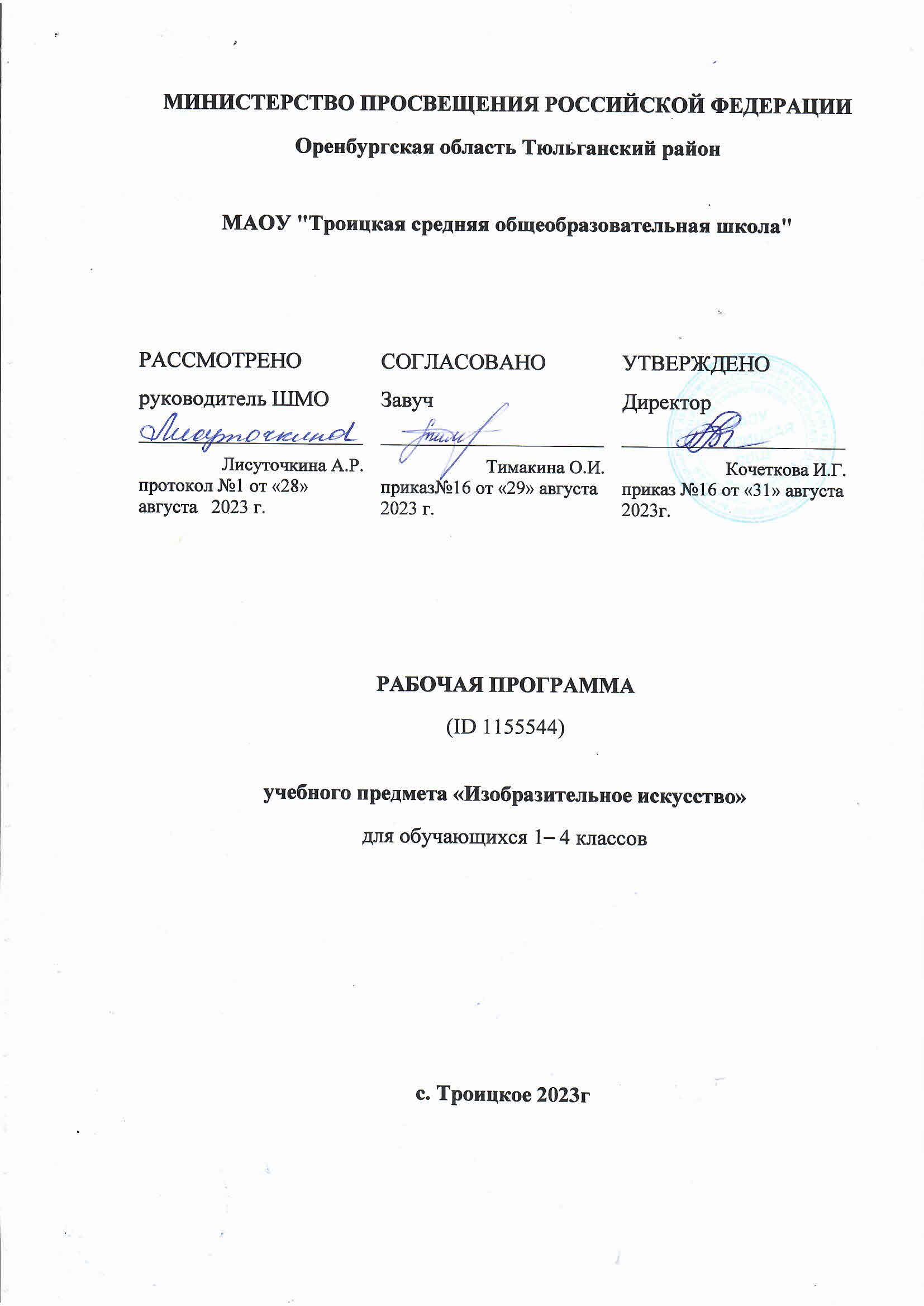 Аннотация к рабочей программеРабочая программа по изобразительному искусству на уровне начального общего образования составлена на основе Требований к результатам освоения программы начального общего образования Федерального государственного образовательного стандарта начального общего образования, Федеральной образовательной программы начального общего образования, Федеральной рабочей программы по учебному предмету «Изобразительное искусство», УМК «Изобразительное искусство» Неменская Л. А.,  а также ориентирована на целевые приоритеты, сформулированные в Федеральной рабочей программе воспитания.Изучение предмета “Изобразительное искусство” на ступени начального общего образования нацелено на формирование художественной культуры учащихся как неотъемлемой части культуры духовной, культуры миро отношений, выработанных   поколениями;  развитие   художественно-образного   мышления   и   эстетического   отношения   к   явлениям действительности путём освоения начальных основ художественных знаний, умений, навыков и развития творческого потенциала учащихся. Главный смысловой стержень курса – связь искусства с жизнью человека. Программой предусматривается широкое привлечение жизненного опыта детей, примеров из окружающей действительности.Содержание рабочей программы учебного предмета «Изобразительное искусство» предусматривает изучение программного материала в рамках разделов “Восприятие произведений искусства”, “Графика”, “Живопись”, “Скульптура”, “Декоративно-прикладное искусство”, “Архитектура”, “Азбука цифровой графики”.На изучение предмета «Изобразительное искусство” на ступени начального общего образования отводится 135 часов:●	1 класс – 33 часа (1 час в неделю);●	2 класс – 34 часа (1 час в неделю);●	3 класс – 34 часа (1 час в неделю);●	4 класс – 34 часа (1 час в неделю).Рабочая программа включает в себя:
• Содержание учебного предмета;•  Планируемые результаты освоения учебного предмета, курса (личностные, метапредметные, предметные); • Тематическое планирование с указанием количества часов, отводимых на освоение каждой темы;Календарно-тематическое планирование;Контрольно-измерительные материалы.Срок реализации программы 4 года.Содержание учебного предмета1 классМодуль «Графика»Расположение изображения на листе. Выбор вертикального или горизонтального формата листа в зависимости от содержания изображения.Разные виды линий. Линейный рисунок. Графические материалы для линейного рисунка и их особенности. Приёмы рисования линией.Рисование с натуры: разные листья и их форма.Представление о пропорциях: короткое – длинное. Развитие навыка видения соотношения частей целого (на основе рисунков животных).Графическое пятно (ахроматическое) и представление о силуэте. Формирование навыка видения целостности. Цельная форма и её части.Модуль «Живопись»Цвет как одно из главных средств выражения в изобразительном искусстве. Навыки работы гуашью в условиях урока. Краски «гуашь», кисти, бумага цветная и белая.Три основных цвета. Ассоциативные представления, связанные с каждым цветом. Навыки смешения красок и получение нового цвета.Эмоциональная выразительность цвета, способы выражения настроения в изображаемом сюжете.Живописное изображение разных цветков по представлению и восприятию. Развитие навыков работы гуашью. Эмоциональная выразительность цвета.Тематическая композиция «Времена года». Контрастные цветовые состояния времён года. Живопись (гуашь), аппликация или смешанная техника.Техника монотипии. Представления о симметрии. Развитие воображения.Модуль «Скульптура»Изображение в объёме. Приёмы работы с пластилином; дощечка, стек, тряпочка.Лепка зверушек из цельной формы (например, черепашки, ёжика, зайчика). Приёмы вытягивания, вдавливания, сгибания, скручивания.Лепка игрушки, характерной для одного из наиболее известных народных художественных промыслов (дымковская или каргопольская игрушка или по выбору учителя с учётом местных промыслов).Бумажная пластика. Овладение первичными приёмами надрезания, закручивания, складывания.Объёмная аппликация из бумаги и картона.Модуль «Декоративно-прикладное искусство»Узоры в природе. Наблюдение узоров в живой природе (в условиях урока на основе фотографий). Эмоционально-эстетическое восприятие объектов действительности. Ассоциативное сопоставление с орнаментами в предметах декоративно-прикладного искусства.Узоры и орнаменты, создаваемые людьми, и разнообразие их видов. Орнаменты геометрические и растительные. Декоративная композиция в круге или в полосе.Представления о симметрии и наблюдение её в природе. Последовательное ведение работы над изображением бабочки по представлению, использование линии симметрии при составлении узора крыльев.Орнамент, характерный для игрушек одного из наиболее известных народных художественных промыслов: дымковская или каргопольская игрушка (или по выбору учителя с учётом местных промыслов).Дизайн предмета: изготовление нарядной упаковки путём складывания бумаги и аппликации.Оригами – создание игрушки для новогодней ёлки. Приёмы складывания бумаги.Модуль «Архитектура»Наблюдение разнообразных архитектурных зданий в окружающем мире (по фотографиям), обсуждение особенностей и составных частей зданий.Освоение приёмов конструирования из бумаги. Складывание объёмных простых геометрических тел. Овладение приёмами склеивания, надрезания и вырезания деталей; использование приёма симметрии.Макетирование (или аппликация) пространственной среды сказочного города из бумаги, картона или пластилина.Модуль «Восприятие произведений искусства»Восприятие произведений детского творчества. Обсуждение сюжетного и эмоционального содержания детских работ.Художественное наблюдение окружающего мира природы и предметной среды жизни человека в зависимости от поставленной аналитической и эстетической задачи наблюдения (установки).Рассматривание иллюстраций детской книги на основе содержательных установок учителя в соответствии с изучаемой темой.Знакомство с картиной, в которой ярко выражено эмоциональное состояние, или с картиной, написанной на сказочный сюжет (произведения В. М. Васнецова и другие по выбору учителя). Художник и зритель. Освоение зрительских умений на основе получаемых знаний и творческих практических задач – установок наблюдения. Ассоциации из личного опыта обучающихся и оценка эмоционального содержания произведений.Модуль «Азбука цифровой графики»Фотографирование мелких деталей природы, выражение ярких зрительных впечатлений.Обсуждение в условиях урока ученических фотографий, соответствующих изучаемой теме.2 класс Модуль «Графика»Ритм линий. Выразительность линии. Художественные материалы для линейного рисунка и их свойства. Развитие навыков линейного рисунка.Пастель и мелки – особенности и выразительные свойства графических материалов, приёмы работы.Ритм пятен: освоение основ композиции. Расположение пятна на плоскости листа: сгущение, разброс, доминанта, равновесие, спокойствие и движение.Пропорции – соотношение частей и целого. Развитие аналитических навыков видения пропорций. Выразительные свойства пропорций (на основе рисунков птиц).Рисунок с натуры простого предмета. Расположение предмета на листе бумаги. Определение формы предмета. Соотношение частей предмета. Светлые и тёмные части предмета, тень под предметом. Штриховка. Умение внимательно рассматривать и анализировать форму натурного предмета.Графический рисунок животного с активным выражением его характера. Рассматривание графических произведений анималистического жанра. Модуль «Живопись»Цвета основные и составные. Развитие навыков смешивания красок и получения нового цвета. Приёмы работы гуашью. Разный характер мазков и движений кистью. Пастозное, плотное и прозрачное нанесение краски.Акварель и её свойства. Акварельные кисти. Приёмы работы акварелью.Цвет тёплый и холодный – цветовой контраст.Цвет тёмный и светлый (тональные отношения). Затемнение цвета с помощью тёмной краски и осветление цвета. Эмоциональная выразительность цветовых состояний и отношений.Цвет открытый – звонкий и приглушённый, тихий. Эмоциональная выразительность цвета.Изображение природы (моря) в разных контрастных состояниях погоды и соответствующих цветовых состояниях (туман, нежное утро, гроза, буря, ветер – по выбору учителя). Произведения И. К. Айвазовского.Изображение сказочного персонажа с ярко выраженным характером (образ мужской или женский).Модуль «Скульптура»Лепка из пластилина или глины игрушки – сказочного животного по мотивам выбранного художественного народного промысла (филимоновская игрушка, дымковский петух, каргопольский Полкан и другие по выбору учителя с учётом местных промыслов). Способ лепки в соответствии с традициями промысла.Лепка животных (например, кошки, собаки, медвежонка) с передачей характерной пластики движения. Соблюдение цельности формы, её преобразование и добавление деталей.Изображение движения и статики в скульптуре: лепка из пластилина тяжёлой, неповоротливой и лёгкой, стремительной формы.Модуль «Декоративно-прикладное искусство»Наблюдение узоров в природе (на основе фотографий в условиях урока), например, снежинки, паутинки, росы на листьях. Ассоциативное сопоставление с орнаментами в предметах декоративно-прикладного искусства (например, кружево, вышивка, ювелирные изделия).Рисунок геометрического орнамента кружева или вышивки. Декоративная композиция. Ритм пятен в декоративной аппликации.Поделки из подручных нехудожественных материалов. Декоративные изображения животных в игрушках народных промыслов; филимоновские, дымковские, каргопольские игрушки (и другие по выбору учителя с учётом местных художественных промыслов).Декор одежды человека. Разнообразие украшений. Традиционные народные женские и мужские украшения. Назначение украшений и их роль в жизни людей.Модуль «Архитектура»Конструирование из бумаги. Приёмы работы с полосой бумаги, разные варианты складывания, закручивания, надрезания. Макетирование пространства детской площадки.Построение игрового сказочного города из бумаги (на основе сворачивания геометрических тел – параллелепипедов разной высоты, цилиндров с прорезями и наклейками); завивание, скручивание и складывание полоски бумаги (например, гармошкой). Образ здания. Памятники отечественной архитектуры с ярко выраженным характером здания. Рисунок дома для доброго или злого сказочного персонажа (иллюстрация сказки по выбору учителя). Модуль «Восприятие произведений искусства».Восприятие произведений детского творчества. Обсуждение сюжетного и эмоционального содержания детских работ.Художественное наблюдение природы и красивых природных деталей, анализ их конструкции и эмоционального воздействия. Сопоставление их с рукотворными произведениями.Восприятие орнаментальных произведений прикладного искусства (например, кружево, шитьё, резьба и роспись).Восприятие произведений живописи с активным выражением цветового состояния в природе. Произведения И. И. Левитана, И. И. Шишкина, Н. П. Крымова. Восприятие произведений анималистического жанра в графике (например, произведений В. В. Ватагина, Е. И. Чарушина) и в скульптуре (произведения В. В. Ватагина). Наблюдение животных с точки зрения их пропорций, характера движения, пластики.Модуль «Азбука цифровой графики».Компьютерные средства изображения. Виды линий (в программе Paint или другом графическом редакторе).Компьютерные средства изображения. Работа с геометрическими фигурами. Трансформация и копирование геометрических фигур в программе Paint.Освоение инструментов традиционного рисования (карандаш, кисточка, ластик, заливка и другие) в программе Paint на основе простых сюжетов (например, образ дерева).Освоение инструментов традиционного рисования в программе Paint на основе темы «Тёплый и холодный цвета» (например, «Горящий костёр в синей ночи», «Перо жар-птицы»).Художественная фотография. Расположение объекта в кадре. Масштаб. Доминанта. Обсуждение в условиях урока ученических фотографий, соответствующих изучаемой теме.3 класс Модуль «Графика»Эскизы обложки и иллюстраций к детской книге сказок (сказка по выбору). Рисунок буквицы. Макет книги-игрушки. Совмещение изображения и текста. Расположение иллюстраций и текста на развороте книги.Поздравительная открытка. Открытка-пожелание. Композиция открытки: совмещение текста (шрифта) и изображения. Рисунок открытки или аппликация.Эскиз плаката или афиши. Совмещение шрифта и изображения. Особенности композиции плаката.Графические зарисовки карандашами по памяти или на основе наблюдений и фотографий архитектурных достопримечательностей своего города.Транспорт в городе. Рисунки реальных или фантастических машин.Изображение лица человека. Строение, пропорции, взаиморасположение частей лица.Эскиз маски для маскарада: изображение лица – маски персонажа с ярко выраженным характером. Аппликация из цветной бумаги.Модуль «Живопись»Создание сюжетной композиции «В цирке», использование гуаши или карандаша и акварели (по памяти и представлению). Художник в театре: эскиз занавеса (или декораций сцены) для спектакля со сказочным сюжетом (сказка по выбору).Тематическая композиция «Праздник в городе». Гуашь по цветной бумаге, возможно совмещение с наклейками в виде коллажа или аппликации.Натюрморт из простых предметов с натуры или по представлению. «Натюрморт-автопортрет» из предметов, характеризующих личность обучающегося.Пейзаж в живописи. Передача в пейзаже состояний в природе. Выбор для изображения времени года, времени дня, характера погоды и особенностей ландшафта (лес или поле, река или озеро); количество и состояние неба в изображении.Портрет человека по памяти и представлению с опорой на натуру. Выражение в портрете (автопортрете) характера человека, особенностей его личности с использованием выразительных возможностей композиционного размещения в плоскости листа, особенностей пропорций и мимики лица, характера цветового решения, сильного или мягкого контраста, включения в композицию дополнительных предметов.Модуль «Скульптура»Создание игрушки из подручного нехудожественного материала, придание ей одушевлённого образа (добавления деталей лепных или из бумаги, ниток или других материалов).Лепка сказочного персонажа на основе сюжета известной сказки или создание этого персонажа путём бумагопластики.Освоение знаний о видах скульптуры (по назначению) и жанрах скульптуры (по сюжету изображения).Лепка эскиза парковой скульптуры. Выражение пластики движения в скульптуре. Работа с пластилином или глиной.Модуль «Декоративно-прикладное искусство»Приёмы исполнения орнаментов и выполнение эскизов украшения посуды из дерева и глины в традициях народных художественных промыслов Хохломы и Гжели (или в традициях других промыслов по выбору учителя).Эскизы орнаментов для росписи тканей. Раппорт. Трафарет и создание орнамента при помощи печаток или штампов.Эскизы орнамента для росписи платка: симметрия или асимметрия построения композиции, статика и динамика узора, ритмические чередования мотивов, наличие композиционного центра, роспись по канве. Рассматривание павловопосадских платков.Проектирование (эскизы) декоративных украшений в городе, например, ажурные ограды, украшения фонарей, скамеек, киосков, подставок для цветов.Модуль «Архитектура»Зарисовки исторических памятников и архитектурных достопримечательностей города или села. Работа по наблюдению и по памяти, на основе использования фотографий и образных представлений.Проектирование садово-паркового пространства на плоскости (аппликация, коллаж) или в виде макета с использованием бумаги, картона, пенопласта и других подручных материалов. Графический рисунок (индивидуально) или тематическое панно «Образ моего города» (села) в виде коллективной работы (композиционная склейка-аппликация рисунков зданий и других элементов городского пространства, выполненных индивидуально).Модуль «Восприятие произведений искусства»Иллюстрации в детских книгах и дизайн детской книги. Рассматривание и обсуждение иллюстраций известных российских иллюстраторов детских книг.Восприятие объектов окружающего мира – архитектура, улицы города или села. Памятники архитектуры и архитектурные достопримечательности (по выбору учителя), их значение в современном мире.Виртуальное путешествие: памятники архитектуры в Москве и Санкт-Петербурге (обзор памятников по выбору учителя).Художественные музеи. Виртуальные путешествия в художественные музеи: Государственная Третьяковская галерея, Государственный Эрмитаж, Государственный Русский музей, Государственный музей изобразительных искусств имени А. С. Пушкина. Экскурсии в местные художественные музеи и галереи. Виртуальные экскурсии в знаменитые зарубежные художественные музеи (выбор музеев – за учителем). Осознание значимости и увлекательности посещения музеев; посещение знаменитого музея как событие; интерес к коллекции музея и искусству в целом.Виды пространственных искусств: виды определяются по назначению произведений в жизни людей. Жанры в изобразительном искусстве – в живописи, графике, скульптуре – определяются предметом изображения; классификация и сравнение содержания произведений сходного сюжета (например, портреты, пейзажи).Представления о произведениях крупнейших отечественных художников-пейзажистов: И. И. Шишкина, И. И. Левитана, А. К. Саврасова, В. Д. Поленова, И. К. Айвазовского и других. Представления о произведениях крупнейших отечественных портретистов: В. И. Сурикова, И. Е. Репина, В. А. Серова и других.Модуль «Азбука цифровой графики»Построение в графическом редакторе различных по эмоциональному восприятию ритмов расположения пятен на плоскости: покой (статика), разные направления и ритмы движения (например, собрались, разбежались, догоняют, улетают). Вместо пятен (геометрических фигур) могут быть простые силуэты машинок, птичек, облаков.В графическом редакторе создание рисунка элемента орнамента (паттерна), его копирование, многократное повторение, в том числе с поворотами вокруг оси рисунка, и создание орнамента, в основе которого раппорт. Вариативное создание орнаментов на основе одного и того же элемента.Изображение и изучение мимики лица в программе Paint (или другом графическом редакторе).Совмещение с помощью графического редактора векторного изображения, фотографии и шрифта для создания плаката или поздравительной открытки.Редактирование фотографий в программе PictureManager: изменение яркости, контраста, насыщенности цвета; обрезка, поворот, отражение.Виртуальные путешествия в главные художественные музеи и музеи местные (по выбору учителя).4 классМодуль «Графика»Правила линейной и воздушной перспективы: уменьшение размера изображения по мере удаления от первого плана, смягчения цветового и тонального контрастов.Рисунок фигуры человека: основные пропорции и взаимоотношение частей фигуры, передача движения фигуры на плоскости листа: бег, ходьба, сидящая и стоящая фигуры.Графическое изображение героев былин, древних легенд, сказок и сказаний разных народов.Изображение города – тематическая графическая композиция; использование карандаша, мелков, фломастеров (смешанная техника).Модуль «Живопись»Красота природы разных климатических зон, создание пейзажных композиций (горный, степной, среднерусский ландшафт).Портретные изображения человека по представлению и наблюдению с разным содержанием: женский или мужской портрет, двойной портрет матери и ребёнка, портрет пожилого человека, детский портрет или автопортрет, портрет персонажа по представлению (из выбранной культурной эпохи).Тематические многофигурные композиции: коллективно созданные панно-аппликации из индивидуальных рисунков и вырезанных персонажей на темы праздников народов мира или в качестве иллюстраций к сказкам и легендам.Модуль «Скульптура»Знакомство со скульптурными памятниками героям и защитникам Отечества, героям Великой Отечественной войны и мемориальными комплексами. Создание эскиза памятника ко Дню Победы в Великой Отечественной войне. Работа с пластилином или глиной. Выражение значительности, трагизма и победительной силы. Модуль «Декоративно-прикладное искусство»Орнаменты разных народов. Подчинённость орнамента форме и назначению предмета, в художественной обработке которого он применяется. Особенности символов и изобразительных мотивов в орнаментах разных народов. Орнаменты в архитектуре, на тканях, одежде, предметах быта и другие.Мотивы и назначение русских народных орнаментов. Деревянная резьба и роспись, украшение наличников и других элементов избы, вышивка, декор головных уборов и другие. Орнаментальное украшение каменной архитектуры в памятниках русской культуры, каменная резьба, росписи стен, изразцы.Народный костюм. Русский народный праздничный костюм, символы и обереги в его декоре. Головные уборы. Особенности мужской одежды разных сословий, связь украшения костюма мужчины с родом его занятий.Женский и мужской костюмы в традициях разных народов.Своеобразие одежды разных эпох и культур.Модуль «Архитектура»Конструкция традиционных народных жилищ, их связь с окружающей природой: дома из дерева, глины, камня; юрта и её устройство (каркасный дом); изображение традиционных жилищ.Деревянная изба, её конструкция и декор. Моделирование избы из бумаги или изображение на плоскости в технике аппликации её фасада и традиционного декора. Понимание тесной связи красоты и пользы, функционального и декоративного в архитектуре традиционного жилого деревянного дома. Разные виды изб и надворных построек.Конструкция и изображение здания каменного собора: свод, нефы, закомары, глава, купол. Роль собора в организации жизни древнего города, собор как архитектурная доминанта.Традиции архитектурной конструкции храмовых построек разных народов. Изображение типичной конструкции зданий: древнегреческий храм, готический или романский собор, мечеть, пагода.Освоение образа и структуры архитектурного пространства древнерусского города. Крепостные стены и башни, торг, посад, главный собор. Красота и мудрость в организации города, жизнь в городе.Понимание значения для современных людей сохранения культурного наследия.Модуль «Восприятие произведений искусства»Произведения В. М. Васнецова, Б. М. Кустодиева, А. М. Васнецова, В. И. Сурикова, К. А. Коровина, А. Г. Венецианова, А. П. Рябушкина, И. Я. Билибина на темы истории и традиций русской отечественной культуры.Примеры произведений великих европейских художников: Леонардо да Винчи, Рафаэля, Рембрандта, Пикассо (и других по выбору учителя).Памятники древнерусского каменного зодчества: Московский Кремль, Новгородский детинец, Псковский Кром, Казанский кремль (и другие с учётом местных архитектурных комплексов, в том числе монастырских). Памятники русского деревянного зодчества. Архитектурный комплекс на острове Кижи.Художественная культура разных эпох и народов. Представления об архитектурных, декоративных и изобразительных произведениях в культуре Древней Греции, других культур Древнего мира. Архитектурные памятники Западной Европы Средних веков и эпохи Возрождения. Произведения предметно-пространственной культуры, составляющие истоки, основания национальных культур в современном мире.Памятники национальным героям. Памятник К. Минину и Д. Пожарскому скульптора И. П. Мартоса в Москве. Мемориальные ансамбли: Могила Неизвестного Солдата в Москве; памятник-ансамбль «Героям Сталинградской битвы» на Мамаевом кургане (и другие по выбору учителя).Модуль «Азбука цифровой графики»Изображение и освоение в программе Paint правил линейной и воздушной перспективы: изображение линии горизонта и точки схода, перспективных сокращений, цветовых и тональных изменений.Моделирование в графическом редакторе с помощью инструментов геометрических фигур конструкции традиционного крестьянского деревянного дома (избы) и различных вариантов его устройства. Моделирование конструкции разных видов традиционных жилищ разных народов (например, юрта, каркасный дом, в том числе с учётом местных традиций).Моделирование в графическом редакторе с помощью инструментов геометрических фигур конструкций храмовых зданий разных культур: каменный православный собор, готический или романский собор, пагода, мечеть.Построение в графическом редакторе с помощью геометрических фигур или на линейной основе пропорций фигуры человека, изображение различных фаз движения. Создание анимации схематического движения человека (при соответствующих технических условиях).Анимация простого движения нарисованной фигурки: загрузить две фазы движения фигурки в виртуальный редактор GIF-анимации и сохранить простое повторяющееся движение своего рисунка.Создание компьютерной презентации в программе PowerPoint на тему архитектуры, декоративного и изобразительного искусства выбранной эпохи или этнокультурных традиций народов России.Виртуальные тематические путешествия по художественным музеям мира.Планируемые образовательные результаты.1 класс Личностные результаты Личностные результаты освоения программы по изобразительному искусству на уровне начального общего образования достигаются в единстве учебной и воспитательной деятельности в соответствии с традиционными российскими социокультурными и духовно-нравственными ценностями, принятыми в обществе правилами и нормами поведения и способствуют процессам самопознания, самовоспитания и саморазвития, формирования внутренней позиции личности.В результате изучения изобразительного искусства на уровне начального общего образования у обучающегося будут сформированы следующие личностные результаты: уважение и ценностное отношение к своей Родине – России; ценностно-смысловые ориентации и установки, отражающие индивидуально-личностные позиции и социально значимые личностные качества;духовно-нравственное развитие обучающихся;мотивация к познанию и обучению, готовность к саморазвитию и активному участию в социально значимой деятельности;позитивный опыт участия в творческой деятельности; интерес к произведениям искусства и литературы, построенным на принципах нравственности и гуманизма, уважительного отношения и интереса к культурным традициям и творчеству своего и других народов.Патриотическое воспитание осуществляется через освоение обучающимися содержания традиций отечественной культуры, выраженной в её архитектуре, народном, декоративно-прикладном и изобразительном искусстве. Урок искусства воспитывает патриотизм в процессе восприятия и освоения в личной художественной деятельности конкретных знаний о красоте и мудрости, заложенных в культурных традициях. Гражданское воспитание осуществляется через развитие чувства личной причастности к жизни общества и созидающих качеств личности, приобщение обучающихся к ценностям отечественной и мировой культуры. Учебный предмет способствует пониманию особенностей жизни разных народов и красоты их эстетических идеалов. Коллективные творческие работы создают условия для разных форм художественно-творческой деятельности, способствуют пониманию другого человека, становлению чувства личной ответственности.Духовно-нравственное воспитание является стержнем художественного развития обучающегося, приобщения его к искусству как сфере, концентрирующей в себе духовно-нравственный поиск человечества. Учебные задания направлены на развитие внутреннего мира обучающегося и развитие его эмоционально-образной, чувственной сферы. Занятия искусством помогают обучающемуся обрести социально значимые знания. Развитие творческих способностей способствует росту самосознания, осознания себя как личности и члена общества.Эстетическое воспитание – важнейший компонент и условие развития социально значимых отношений обучающихся, формирования представлений о прекрасном и безобразном, о высоком и низком. Эстетическое воспитание способствует формированию ценностных ориентаций обучающихся в отношении к окружающим людям, в стремлении к их пониманию, а также в отношении к семье, природе, труду, искусству, культурному наследию.Ценности познавательной деятельности воспитываются как эмоционально окрашенный интерес к жизни людей и природы. Происходит это в процессе развития навыков восприятия и художественной рефлексии своих наблюдений в художественно-творческой деятельности. Навыки исследовательской деятельности развиваются при выполнении заданий культурно-исторической направленности.Экологическое воспитание происходит в процессе художественно-эстетического наблюдения природы и её образа в произведениях искусства. Формирование эстетических чувств способствует активному неприятию действий, приносящих вред окружающей среде.Трудовое воспитание осуществляется в процессе личной художественно-творческой работы по освоению художественных материалов и удовлетворения от создания реального, практического продукта. Воспитываются стремление достичь результат, упорство, творческая инициатива, понимание эстетики трудовой деятельности. Важны также умения сотрудничать с одноклассниками, работать в команде, выполнять коллективную работу – обязательные требования к определённым заданиям по программе.Метапредметные результатыОвладение универсальными познавательными действиямиВ результате изучения изобразительного искусства на уровне начального общего образования у обучающегося будут сформированы познавательные универсальные учебные действия, коммуникативные универсальные учебные действия, регулятивные универсальные учебные действия, совместная деятельность.Пространственные представления и сенсорные способности:характеризовать форму предмета, конструкции;выявлять доминантные черты (характерные особенности) в визуальном образе;сравнивать плоскостные и пространственные объекты по заданным основаниям;находить ассоциативные связи между визуальными образами разных форм и предметов;сопоставлять части и целое в видимом образе, предмете, конструкции;анализировать пропорциональные отношения частей внутри целого и предметов между собой;обобщать форму составной конструкции;выявлять и анализировать ритмические отношения в пространстве и в изображении (визуальном образе) на установленных основаниях;передавать обобщённый образ реальности при построении плоской композиции; соотносить тональные отношения (тёмное – светлое) в пространственных и плоскостных объектах;выявлять и анализировать эмоциональное воздействие цветовых отношений в пространственной среде и плоскостном изображении.У обучающегося будут сформированы следующие базовые логические и исследовательские действия как часть познавательных универсальных учебных действий:проявлять исследовательские, экспериментальные действия в процессе освоения выразительных свойств различных художественных материалов;проявлять творческие экспериментальные действия в процессе самостоятельного выполнения художественных заданий; проявлять исследовательские и аналитические действия на основе определённых учебных установок в процессе восприятия произведений изобразительного искусства, архитектуры и продуктов детского художественного творчества;использовать наблюдения для получения информации об особенностях объектов и состояния природы, предметного мира человека, городской среды;анализировать и оценивать с позиций эстетических категорий явления природы и предметно-пространственную среду жизни человека;формулировать выводы, соответствующие эстетическим, аналитическим и другим учебным установкам по результатам проведённого наблюдения;использовать знаково-символические средства для составления орнаментов и декоративных композиций;классифицировать произведения искусства по видам и, соответственно, по назначению в жизни людей;классифицировать произведения изобразительного искусства по жанрам в качестве инструмента анализа содержания произведений;ставить и использовать вопросы как исследовательский инструмент познания.У обучающегося будут сформированы следующие умения работать с информацией как часть познавательных универсальных учебных действий:использовать электронные образовательные ресурсы;уметь работать с электронными учебниками и учебными пособиями;выбирать источник для получения информации: поисковые системы Интернета, цифровые электронные средства, справочники, художественные альбомы и детские книги;анализировать, интерпретировать, обобщать и систематизировать информацию, представленную в произведениях искусства, текстах, таблицах и схемах;самостоятельно готовить информацию на заданную или выбранную тему и представлять её в различных видах: рисунках и эскизах, электронных презентациях;осуществлять виртуальные путешествия по архитектурным памятникам, в отечественные художественные музеи и зарубежные художественные музеи (галереи) на основе установок и квестов, предложенных учителем;соблюдать правила информационной безопасности при работе в Интернете.Овладение универсальными коммуникативными действиямиУ обучающегося будут сформированы следующие умения общения как часть коммуникативных универсальных учебных действий: понимать искусство в качестве особого языка общения – межличностного (автор – зритель), между поколениями, между народами;вести диалог и участвовать в обсуждении, проявляя уважительное отношение к противоположным мнениям, сопоставлять свои суждения с суждениями участников общения, выявляя и корректно отстаивая свои позиции в оценке и понимании обсуждаемого явления; находить общее решение и разрешать конфликты на основе общих позиций и учёта интересов в процессе совместной художественной деятельности;демонстрировать и объяснять результаты своего творческого, художественного или исследовательского опыта;анализировать произведения детского художественного творчества с позиций их содержания и в соответствии с учебной задачей, поставленной учителем;признавать своё и чужое право на ошибку, развивать свои способности сопереживать, понимать намерения и переживания свои и других людей;взаимодействовать, сотрудничать в процессе коллективной работы, принимать цель совместной деятельности и строить действия по её достижению, договариваться, выполнять поручения, подчиняться, ответственно относиться к своей задаче по достижению общего результата.Овладение универсальными регулятивными действиямиУ обучающегося будут сформированы следующие умения самоорганизации и самоконтроля как часть регулятивных универсальных учебных действий: внимательно относиться и выполнять учебные задачи, поставленные учителем;соблюдать последовательность учебных действий при выполнении задания;уметь организовывать своё рабочее место для практической работы, сохраняя порядок в окружающем пространстве и проявляя бережное отношение к используемым материалам; соотносить свои действия с планируемыми результатами, осуществлять контроль своей деятельности в процессе достижения результата.Предметные результатыК концу обучения в 1 классе обучающийся получит следующие предметные результаты по отдельным темам программы по изобразительному искусству:Модуль «Графика»Осваивать навыки применения свойств простых графических материалов в самостоятельной творческой работе в условиях урока.Приобретать первичный опыт в создании графического рисунка на основе знакомства со средствами изобразительного языка.Приобретать опыт аналитического наблюдения формы предмета, опыт обобщения и геометризации наблюдаемой формы как основы обучения рисунку.Приобретать опыт создания рисунка простого (плоского) предмета с натуры.Учиться анализировать соотношения пропорций, визуально сравнивать пространственные величины.Приобретать первичные знания и навыки композиционного расположения изображения на листе.Уметь выбирать вертикальный или горизонтальный формат листа для выполнения соответствующих задач рисунка.Воспринимать учебную задачу, поставленную учителем, и решать её в своей практической художественной деятельности.Уметь обсуждать результаты своей практической работы и работы товарищей с позиций соответствия их поставленной учебной задаче, с позиций выраженного в рисунке содержания и графических средств его выражения (в рамках программного материала).Модуль «Живопись»Осваивать навыки работы красками «гуашь» в условиях урока.Знать три основных цвета; обсуждать и называть ассоциативные представления, которые рождает каждый цвет.Осознавать эмоциональное звучание цвета и уметь формулировать своё мнение с опорой на опыт жизненных ассоциаций.Приобретать опыт экспериментирования, исследования результатов смешения красок и получения нового цвета.Вести творческую работу на заданную тему с опорой на зрительные впечатления, организованные педагогом.Модуль «Скульптура»Приобретать опыт аналитического наблюдения, поиска выразительных образных объёмных форм в природе (например, облака, камни, коряги, формы плодов).Осваивать первичные приёмы лепки из пластилина, приобретать представления о целостной форме в объёмном изображении.Овладевать первичными навыками бумагопластики – создания объёмных форм из бумаги путём её складывания, надрезания, закручивания.Модуль «Декоративно-прикладное искусство»Уметь рассматривать и эстетически характеризовать различные примеры узоров в природе (в условиях урока на основе фотографий); приводить примеры, сопоставлять и искать ассоциации с орнаментами в произведениях декоративно-прикладного искусства.Различать виды орнаментов по изобразительным мотивам: растительные, геометрические, анималистические.Учиться использовать правила симметрии в своей художественной деятельности.Приобретать опыт создания орнаментальной декоративной композиции (стилизованной: декоративный цветок или птица).Приобретать знания о значении и назначении украшений в жизни людей.Приобретать представления о глиняных игрушках отечественных народных художественных промыслов (дымковская, каргопольская игрушки или по выбору учителя с учётом местных промыслов) и опыт практической художественной деятельности по мотивам игрушки выбранного промысла.Иметь опыт и соответствующие возрасту навыки подготовки и оформления общего праздника.Модуль «Архитектура».Рассматривать различные произведения архитектуры в окружающем мире (по фотографиям в условиях урока); анализировать и характеризовать особенности и составные части рассматриваемых зданий.Осваивать приёмы конструирования из бумаги, складывания объёмных простых геометрических тел.Приобретать опыт пространственного макетирования (сказочный город) в форме коллективной игровой деятельности.Приобретать представления о конструктивной основе любого предмета и первичные навыки анализа его строения.Модуль «Восприятие произведений искусства»Приобретать умения рассматривать, анализировать детские рисунки с позиций их содержания и сюжета, настроения, композиции (расположения на листе), цвета, а также соответствия учебной задаче, поставленной учителем.Приобретать опыт эстетического наблюдения природы на основе эмоциональных впечатлений с учётом учебных задач и визуальной установки учителя.Приобретать опыт художественного наблюдения предметной среды жизни человека в зависимости от поставленной аналитической и эстетической задачи (установки).Осваивать опыт эстетического восприятия и аналитического наблюдения архитектурных построек.Осваивать опыт эстетического, эмоционального общения со станковой картиной, понимать значение зрительских умений и специальных знаний; приобретать опыт восприятия картин со сказочным сюжетом (В.М. Васнецова и других художников по выбору учителя), а также произведений с ярко выраженным эмоциональным настроением (например, натюрморты В. Ван Гога или А. Матисса). Осваивать новый опыт восприятия художественных иллюстраций в детских книгах и отношения к ним в соответствии с учебной установкой.Модуль «Азбука цифровой графики»Приобретать опыт создания фотографий с целью эстетического и целенаправленного наблюдения природы.Приобретать опыт обсуждения фотографий с точки зрения того, с какой целью сделан снимок, насколько значимо его содержание и какова композиция в кадре.2 классЛичностные результаты Личностные результаты освоения программы по изобразительному искусству на уровне начального общего образования достигаются в единстве учебной и воспитательной деятельности в соответствии с традиционными российскими социокультурными и духовно-нравственными ценностями, принятыми в обществе правилами и нормами поведения и способствуют процессам самопознания, самовоспитания и саморазвития, формирования внутренней позиции личности.В результате изучения изобразительного искусства на уровне начального общего образования у обучающегося будут сформированы следующие личностные результаты: уважение и ценностное отношение к своей Родине – России; ценностно-смысловые ориентации и установки, отражающие индивидуально-личностные позиции и социально значимые личностные качества;духовно-нравственное развитие обучающихся;мотивация к познанию и обучению, готовность к саморазвитию и активному участию в социально значимой деятельности;позитивный опыт участия в творческой деятельности; интерес к произведениям искусства и литературы, построенным на принципах нравственности и гуманизма, уважительного отношения и интереса к культурным традициям и творчеству своего и других народов.Патриотическое воспитание осуществляется через освоение обучающимися содержания традиций отечественной культуры, выраженной в её архитектуре, народном, декоративно-прикладном и изобразительном искусстве. Урок искусства воспитывает патриотизм в процессе восприятия и освоения в личной художественной деятельности конкретных знаний о красоте и мудрости, заложенных в культурных традициях. Гражданское воспитание осуществляется через развитие чувства личной причастности к жизни общества и созидающих качеств личности, приобщение обучающихся к ценностям отечественной и мировой культуры. Учебный предмет способствует пониманию особенностей жизни разных народов и красоты их эстетических идеалов. Коллективные творческие работы создают условия для разных форм художественно-творческой деятельности, способствуют пониманию другого человека, становлению чувства личной ответственности.Духовно-нравственное воспитание является стержнем художественного развития обучающегося, приобщения его к искусству как сфере, концентрирующей в себе духовно-нравственный поиск человечества. Учебные задания направлены на развитие внутреннего мира обучающегося и развитие его эмоционально-образной, чувственной сферы. Занятия искусством помогают обучающемуся обрести социально значимые знания. Развитие творческих способностей способствует росту самосознания, осознания себя как личности и члена общества.Эстетическое воспитание – важнейший компонент и условие развития социально значимых отношений обучающихся, формирования представлений о прекрасном и безобразном, о высоком и низком. Эстетическое воспитание способствует формированию ценностных ориентаций обучающихся в отношении к окружающим людям, в стремлении к их пониманию, а также в отношении к семье, природе, труду, искусству, культурному наследию.Ценности познавательной деятельности воспитываются как эмоционально окрашенный интерес к жизни людей и природы. Происходит это в процессе развития навыков восприятия и художественной рефлексии своих наблюдений в художественно-творческой деятельности. Навыки исследовательской деятельности развиваются при выполнении заданий культурно-исторической направленности.Экологическое воспитание происходит в процессе художественно-эстетического наблюдения природы и её образа в произведениях искусства. Формирование эстетических чувств способствует активному неприятию действий, приносящих вред окружающей среде.Трудовое воспитание осуществляется в процессе личной художественно-творческой работы по освоению художественных материалов и удовлетворения от создания реального, практического продукта. Воспитываются стремление достичь результат, упорство, творческая инициатива, понимание эстетики трудовой деятельности. Важны также умения сотрудничать с одноклассниками, работать в команде, выполнять коллективную работу – обязательные требования к определённым заданиям по программе.Метапредметные результатыОвладение универсальными познавательными действиямиВ результате изучения изобразительного искусства на уровне начального общего образования у обучающегося будут сформированы познавательные универсальные учебные действия, коммуникативные универсальные учебные действия, регулятивные универсальные учебные действия, совместная деятельность.Пространственные представления и сенсорные способности:характеризовать форму предмета, конструкции;выявлять доминантные черты (характерные особенности) в визуальном образе;сравнивать плоскостные и пространственные объекты по заданным основаниям;находить ассоциативные связи между визуальными образами разных форм и предметов;сопоставлять части и целое в видимом образе, предмете, конструкции;анализировать пропорциональные отношения частей внутри целого и предметов между собой;обобщать форму составной конструкции;выявлять и анализировать ритмические отношения в пространстве и в изображении (визуальном образе) на установленных основаниях;передавать обобщённый образ реальности при построении плоской композиции; соотносить тональные отношения (тёмное – светлое) в пространственных и плоскостных объектах;выявлять и анализировать эмоциональное воздействие цветовых отношений в пространственной среде и плоскостном изображении.У обучающегося будут сформированы следующие базовые логические и исследовательские действия как часть познавательных универсальных учебных действий:проявлять исследовательские, экспериментальные действия в процессе освоения выразительных свойств различных художественных материалов;проявлять творческие экспериментальные действия в процессе самостоятельного выполнения художественных заданий; проявлять исследовательские и аналитические действия на основе определённых учебных установок в процессе восприятия произведений изобразительного искусства, архитектуры и продуктов детского художественного творчества;использовать наблюдения для получения информации об особенностях объектов и состояния природы, предметного мира человека, городской среды;анализировать и оценивать с позиций эстетических категорий явления природы и предметно-пространственную среду жизни человека;формулировать выводы, соответствующие эстетическим, аналитическим и другим учебным установкам по результатам проведённого наблюдения;использовать знаково-символические средства для составления орнаментов и декоративных композиций;классифицировать произведения искусства по видам и, соответственно, по назначению в жизни людей;классифицировать произведения изобразительного искусства по жанрам в качестве инструмента анализа содержания произведений;ставить и использовать вопросы как исследовательский инструмент познания.У обучающегося будут сформированы следующие умения работать с информацией как часть познавательных универсальных учебных действий:использовать электронные образовательные ресурсы;уметь работать с электронными учебниками и учебными пособиями;выбирать источник для получения информации: поисковые системы Интернета, цифровые электронные средства, справочники, художественные альбомы и детские книги;анализировать, интерпретировать, обобщать и систематизировать информацию, представленную в произведениях искусства, текстах, таблицах и схемах;самостоятельно готовить информацию на заданную или выбранную тему и представлять её в различных видах: рисунках и эскизах, электронных презентациях;осуществлять виртуальные путешествия по архитектурным памятникам, в отечественные художественные музеи и зарубежные художественные музеи (галереи) на основе установок и квестов, предложенных учителем;соблюдать правила информационной безопасности при работе в Интернете.Овладение универсальными коммуникативными действиямиУ обучающегося будут сформированы следующие умения общения как часть коммуникативных универсальных учебных действий: понимать искусство в качестве особого языка общения – межличностного (автор – зритель), между поколениями, между народами;вести диалог и участвовать в обсуждении, проявляя уважительное отношение к противоположным мнениям, сопоставлять свои суждения с суждениями участников общения, выявляя и корректно отстаивая свои позиции в оценке и понимании обсуждаемого явления; находить общее решение и разрешать конфликты на основе общих позиций и учёта интересов в процессе совместной художественной деятельности;демонстрировать и объяснять результаты своего творческого, художественного или исследовательского опыта;анализировать произведения детского художественного творчества с позиций их содержания и в соответствии с учебной задачей, поставленной учителем;признавать своё и чужое право на ошибку, развивать свои способности сопереживать, понимать намерения и переживания свои и других людей;взаимодействовать, сотрудничать в процессе коллективной работы, принимать цель совместной деятельности и строить действия по её достижению, договариваться, выполнять поручения, подчиняться, ответственно относиться к своей задаче по достижению общего результата.Овладение универсальными регулятивными действиямиУ обучающегося будут сформированы следующие умения самоорганизации и самоконтроля как часть регулятивных универсальных учебных действий: внимательно относиться и выполнять учебные задачи, поставленные учителем;соблюдать последовательность учебных действий при выполнении задания;уметь организовывать своё рабочее место для практической работы, сохраняя порядок в окружающем пространстве и проявляя бережное отношение к используемым материалам; соотносить свои действия с планируемыми результатами, осуществлять контроль своей деятельности в процессе достижения результата.Предметные результатыК концу обучения во 2 классе обучающийся получит следующие предметные результаты по отдельным темам программы по изобразительному искусству:Модуль «Графика»Осваивать особенности и приёмы работы новыми графическими художественными материалами; осваивать выразительные свойства твёрдых, сухих, мягких и жидких графических материалов.Приобретать навыки изображения на основе разной по характеру и способу наложения линии.Овладевать понятием «ритм» и навыками ритмической организации изображения как необходимой композиционной основы выражения содержания.Осваивать навык визуального сравнения пространственных величин, приобретать умения соотносить пропорции в рисунках птиц и животных (с опорой на зрительские впечатления и анализ).Приобретать умение вести рисунок с натуры, видеть пропорции объекта, расположение его в пространстве; располагать изображение на листе, соблюдая этапы ведения рисунка, осваивая навык штриховки.Модуль «Живопись»Осваивать навыки работы цветом, навыки смешения красок, пастозное плотное и прозрачное нанесение краски; осваивать разный характер мазков и движений кистью, навыки создания выразительной фактуры и кроющие качества гуаши.Приобретать опыт работы акварельной краской и понимать особенности работы прозрачной краской.Знать названия основных и составных цветов и способы получения разных оттенков составного цвета.Различать и сравнивать тёмные и светлые оттенки цвета; осваивать смешение цветных красок с белой и чёрной (для изменения их тона).Знать о делении цветов на тёплые и холодные; уметь различать и сравнивать тёплые и холодные оттенки цвета.Осваивать эмоциональную выразительность цвета: цвет звонкий и яркий, радостный; цвет мягкий, «глухой» и мрачный и другое.Приобретать опыт создания пейзажей, передающих разные состояния погоды (например, туман, грозу) на основе изменения тонального звучания цвета, приобретать опыт передачи разного цветового состояния моря.Уметь в изображении сказочных персонажей выразить их характер (герои сказок добрые и злые, нежные и грозные); обсуждать, объяснять, какими художественными средствами удалось показать характер сказочных персонажей.Модуль «Скульптура»Познакомиться с традиционными игрушками одного из народных художественных промыслов; освоить приёмы и последовательность лепки игрушки в традициях выбранного промысла; выполнить в технике лепки фигурку сказочного зверя по мотивам традиций выбранного промысла (по выбору: филимоновская, абашевская, каргопольская, дымковская игрушки или с учётом местных промыслов).Знать об изменениях скульптурного образа при осмотре произведения с разных сторон.Приобретать в процессе лепки из пластилина опыт передачи движения цельной лепной формы и разного характера движения этой формы (изображения зверушки).Модуль «Декоративно-прикладное искусство»Рассматривать, анализировать и эстетически оценивать разнообразие форм в природе, воспринимаемых как узоры.Сравнивать, сопоставлять природные явления – узоры (например, капли, снежинки, паутинки, роса на листьях, серёжки во время цветения деревьев) – с рукотворными произведениями декоративного искусства (кружево, шитьё, ювелирные изделия и другое).Приобретать опыт выполнения эскиза геометрического орнамента кружева или вышивки на основе природных мотивов.Осваивать приёмы орнаментального оформления сказочных глиняных зверушек, созданных по мотивам народного художественного промысла (по выбору: филимоновская, абашевская, каргопольская, дымковская игрушки или с учётом местных промыслов).Приобретать опыт преобразования бытовых подручных нехудожественных материалов в художественные изображения и поделки.Рассматривать, анализировать, сравнивать украшения человека на примерах иллюстраций к народным сказкам лучших художников-иллюстраторов (например, И. Я. Билибина), когда украшения не только соответствуют народным традициям, но и выражают характер персонажа; учиться понимать, что украшения человека рассказывают о нём, выявляют особенности его характера, его представления о красоте.Приобретать опыт выполнения красками рисунков украшений народных былинных персонажей.Модуль «Архитектура»Осваивать приёмы создания объёмных предметов из бумаги и объёмного декорирования предметов из бумаги.Участвовать в коллективной работе по построению из бумаги пространственного макета сказочного города или детской площадки.Рассматривать, характеризовать конструкцию архитектурных строений (по фотографиям в условиях урока), указывая составные части и их пропорциональные соотношения.Осваивать понимание образа здания, то есть его эмоционального воздействия.Рассматривать, приводить примеры и обсуждать вид разных жилищ, домиков сказочных героев в иллюстрациях известных художников детской книги, развивая фантазию и внимание к архитектурным постройкам.Приобретать опыт сочинения и изображения жилья для разных по своему характеру героев литературных и народных сказок.Модуль «Восприятие произведений искусства»Обсуждать примеры детского художественного творчества с точки зрения выражения в них содержания, настроения, расположения изображения в листе, цвета и других средств художественной выразительности, а также ответа на поставленную учебную задачу.Осваивать и развивать умения вести эстетическое наблюдение явлений природы, а также потребность в таком наблюдении.Приобретать опыт эстетического наблюдения и художественного анализа произведений декоративного искусства и их орнаментальной организации (например, кружево, шитьё, резьба и роспись по дереву и ткани, чеканка).Приобретать опыт восприятия, эстетического анализа произведений отечественных художников-пейзажистов (И. И. Левитана, И. И. Шишкина, И. К. Айвазовского, Н. П. Крымова и других по выбору учителя), а также художников-анималистов (В. В. Ватагина, Е. И. Чарушина и других по выбору учителя).Приобретать опыт восприятия, эстетического анализа произведений живописи западноевропейских художников с активным, ярким выражением настроения (В. Ван Гога, К. Моне, А. Матисса и других по выбору учителя).Знать имена и узнавать наиболее известные произведения отечественных художников И. И. Левитана, И. И. Шишкина, И. К. Айвазовского, В. М. Васнецова, В. В. Ватагина, Е. И. Чарушина (и других по выбору учителя).Модуль «Азбука цифровой графики»Осваивать возможности изображения с помощью разных видов линий в программе Paint (или другом графическом редакторе).Осваивать приёмы трансформации и копирования геометрических фигур в программе Paint, а также построения из них простых рисунков или орнаментов.Осваивать в компьютерном редакторе (например, Paint) инструменты и техники – карандаш, кисточка, ластик, заливка и другие – и создавать простые рисунки или композиции (например, образ дерева).Осваивать композиционное построение кадра при фотографировании: расположение объекта в кадре, масштаб, доминанта. Участвовать в обсуждении композиционного построения кадра в фотографии.3 классЛичностные результаты Личностные результаты освоения программы по изобразительному искусству на уровне начального общего образования достигаются в единстве учебной и воспитательной деятельности в соответствии с традиционными российскими социокультурными и духовно-нравственными ценностями, принятыми в обществе правилами и нормами поведения и способствуют процессам самопознания, самовоспитания и саморазвития, формирования внутренней позиции личности.В результате изучения изобразительного искусства на уровне начального общего образования у обучающегося будут сформированы следующие личностные результаты: уважение и ценностное отношение к своей Родине – России; ценностно-смысловые ориентации и установки, отражающие индивидуально-личностные позиции и социально значимые личностные качества;духовно-нравственное развитие обучающихся;мотивация к познанию и обучению, готовность к саморазвитию и активному участию в социально значимой деятельности;позитивный опыт участия в творческой деятельности; интерес к произведениям искусства и литературы, построенным на принципах нравственности и гуманизма, уважительного отношения и интереса к культурным традициям и творчеству своего и других народов.Патриотическое воспитание осуществляется через освоение обучающимися содержания традиций отечественной культуры, выраженной в её архитектуре, народном, декоративно-прикладном и изобразительном искусстве. Урок искусства воспитывает патриотизм в процессе восприятия и освоения в личной художественной деятельности конкретных знаний о красоте и мудрости, заложенных в культурных традициях. Гражданское воспитание осуществляется через развитие чувства личной причастности к жизни общества и созидающих качеств личности, приобщение обучающихся к ценностям отечественной и мировой культуры. Учебный предмет способствует пониманию особенностей жизни разных народов и красоты их эстетических идеалов. Коллективные творческие работы создают условия для разных форм художественно-творческой деятельности, способствуют пониманию другого человека, становлению чувства личной ответственности.Духовно-нравственное воспитание является стержнем художественного развития обучающегося, приобщения его к искусству как сфере, концентрирующей в себе духовно-нравственный поиск человечества. Учебные задания направлены на развитие внутреннего мира обучающегося и развитие его эмоционально-образной, чувственной сферы. Занятия искусством помогают обучающемуся обрести социально значимые знания. Развитие творческих способностей способствует росту самосознания, осознания себя как личности и члена общества.Эстетическое воспитание – важнейший компонент и условие развития социально значимых отношений обучающихся, формирования представлений о прекрасном и безобразном, о высоком и низком. Эстетическое воспитание способствует формированию ценностных ориентаций обучающихся в отношении к окружающим людям, в стремлении к их пониманию, а также в отношении к семье, природе, труду, искусству, культурному наследию.Ценности познавательной деятельности воспитываются как эмоционально окрашенный интерес к жизни людей и природы. Происходит это в процессе развития навыков восприятия и художественной рефлексии своих наблюдений в художественно-творческой деятельности. Навыки исследовательской деятельности развиваются при выполнении заданий культурно-исторической направленности.Экологическое воспитание происходит в процессе художественно-эстетического наблюдения природы и её образа в произведениях искусства. Формирование эстетических чувств способствует активному неприятию действий, приносящих вред окружающей среде.Трудовое воспитание осуществляется в процессе личной художественно-творческой работы по освоению художественных материалов и удовлетворения от создания реального, практического продукта. Воспитываются стремление достичь результат, упорство, творческая инициатива, понимание эстетики трудовой деятельности. Важны также умения сотрудничать с одноклассниками, работать в команде, выполнять коллективную работу – обязательные требования к определённым заданиям по программе.Метапредметные результатыОвладение универсальными познавательными действиямиВ результате изучения изобразительного искусства на уровне начального общего образования у обучающегося будут сформированы познавательные универсальные учебные действия, коммуникативные универсальные учебные действия, регулятивные универсальные учебные действия, совместная деятельность.Пространственные представления и сенсорные способности:характеризовать форму предмета, конструкции;выявлять доминантные черты (характерные особенности) в визуальном образе;сравнивать плоскостные и пространственные объекты по заданным основаниям;находить ассоциативные связи между визуальными образами разных форм и предметов;сопоставлять части и целое в видимом образе, предмете, конструкции;анализировать пропорциональные отношения частей внутри целого и предметов между собой;обобщать форму составной конструкции;выявлять и анализировать ритмические отношения в пространстве и в изображении (визуальном образе) на установленных основаниях;передавать обобщённый образ реальности при построении плоской композиции; соотносить тональные отношения (тёмное – светлое) в пространственных и плоскостных объектах;выявлять и анализировать эмоциональное воздействие цветовых отношений в пространственной среде и плоскостном изображении.У обучающегося будут сформированы следующие базовые логические и исследовательские действия как часть познавательных универсальных учебных действий:проявлять исследовательские, экспериментальные действия в процессе освоения выразительных свойств различных художественных материалов;проявлять творческие экспериментальные действия в процессе самостоятельного выполнения художественных заданий; проявлять исследовательские и аналитические действия на основе определённых учебных установок в процессе восприятия произведений изобразительного искусства, архитектуры и продуктов детского художественного творчества;использовать наблюдения для получения информации об особенностях объектов и состояния природы, предметного мира человека, городской среды;анализировать и оценивать с позиций эстетических категорий явления природы и предметно-пространственную среду жизни человека;формулировать выводы, соответствующие эстетическим, аналитическим и другим учебным установкам по результатам проведённого наблюдения;использовать знаково-символические средства для составления орнаментов и декоративных композиций;классифицировать произведения искусства по видам и, соответственно, по назначению в жизни людей;классифицировать произведения изобразительного искусства по жанрам в качестве инструмента анализа содержания произведений;ставить и использовать вопросы как исследовательский инструмент познания.У обучающегося будут сформированы следующие умения работать с информацией как часть познавательных универсальных учебных действий:использовать электронные образовательные ресурсы;уметь работать с электронными учебниками и учебными пособиями;выбирать источник для получения информации: поисковые системы Интернета, цифровые электронные средства, справочники, художественные альбомы и детские книги;анализировать, интерпретировать, обобщать и систематизировать информацию, представленную в произведениях искусства, текстах, таблицах и схемах;самостоятельно готовить информацию на заданную или выбранную тему и представлять её в различных видах: рисунках и эскизах, электронных презентациях;осуществлять виртуальные путешествия по архитектурным памятникам, в отечественные художественные музеи и зарубежные художественные музеи (галереи) на основе установок и квестов, предложенных учителем;соблюдать правила информационной безопасности при работе в Интернете.Овладение универсальными коммуникативными действиямиУ обучающегося будут сформированы следующие умения общения как часть коммуникативных универсальных учебных действий: понимать искусство в качестве особого языка общения – межличностного (автор – зритель), между поколениями, между народами;вести диалог и участвовать в обсуждении, проявляя уважительное отношение к противоположным мнениям, сопоставлять свои суждения с суждениями участников общения, выявляя и корректно отстаивая свои позиции в оценке и понимании обсуждаемого явления; находить общее решение и разрешать конфликты на основе общих позиций и учёта интересов в процессе совместной художественной деятельности;демонстрировать и объяснять результаты своего творческого, художественного или исследовательского опыта;анализировать произведения детского художественного творчества с позиций их содержания и в соответствии с учебной задачей, поставленной учителем;признавать своё и чужое право на ошибку, развивать свои способности сопереживать, понимать намерения и переживания свои и других людей;взаимодействовать, сотрудничать в процессе коллективной работы, принимать цель совместной деятельности и строить действия по её достижению, договариваться, выполнять поручения, подчиняться, ответственно относиться к своей задаче по достижению общего результата.Овладение универсальными регулятивными действиямиУ обучающегося будут сформированы следующие умения самоорганизации и самоконтроля как часть регулятивных универсальных учебных действий: внимательно относиться и выполнять учебные задачи, поставленные учителем;соблюдать последовательность учебных действий при выполнении задания;уметь организовывать своё рабочее место для практической работы, сохраняя порядок в окружающем пространстве и проявляя бережное отношение к используемым материалам; соотносить свои действия с планируемыми результатами, осуществлять контроль своей деятельности в процессе достижения результата.Предметные результатыК концу обучения в 3 классе обучающийся получит следующие предметные результаты по отдельным темам программы по изобразительному искусству:Модуль «Графика».Приобретать представление о художественном оформлении книги, о дизайне книги, многообразии форм детских книг, о работе художников-иллюстраторов.Получать опыт создания эскиза книжки-игрушки на выбранный сюжет: рисунок обложки с соединением шрифта (текста) и изображения, рисунок заглавной буквицы, создание иллюстраций, размещение текста и иллюстраций на развороте.Узнавать об искусстве шрифта и образных (изобразительных) возможностях надписи, о работе художника над шрифтовой композицией.Создавать практическую творческую работу – поздравительную открытку, совмещая в ней шрифт и изображение.Узнавать о работе художников над плакатами и афишами. Выполнять творческую композицию – эскиз афиши к выбранному спектаклю или фильму.Узнавать основные пропорции лица человека, взаимное расположение частей лица.Приобретать опыт рисования портрета (лица) человека.Создавать маску сказочного персонажа с ярко выраженным характером лица (для карнавала или спектакля).Модуль «Живопись»Осваивать приёмы создания живописной композиции (натюрморта) по наблюдению натуры или по представлению.Рассматривать, эстетически анализировать сюжет и композицию, эмоциональное настроение в натюрмортах известных отечественных художников.Приобретать опыт создания творческой живописной работы – натюрморта с ярко выраженным настроением или «натюрморта-автопортрета».Изображать красками портрет человека с опорой на натуру или по представлению.Создавать пейзаж, передавая в нём активное состояние природы.Приобрести представление о деятельности художника в театре.Создать красками эскиз занавеса или эскиз декораций к выбранному сюжету.Познакомиться с работой художников по оформлению праздников.Выполнить тематическую композицию «Праздник в городе» на основе наблюдений, по памяти и по представлению.Модуль «Скульптура»Приобрести опыт творческой работы: лепка сказочного персонажа на основе сюжета известной сказки (или создание этого персонажа в технике бумагопластики, по выбору учителя).Учиться создавать игрушку из подручного нехудожественного материала путём добавления к ней необходимых деталей и тем самым «одушевления образа».Узнавать о видах скульптуры: скульптурные памятники, парковая скульптура, мелкая пластика, рельеф (виды рельефа).Приобретать опыт лепки эскиза парковой скульптуры.Модуль «Декоративно-прикладное искусство»Узнавать о создании глиняной и деревянной посуды: народные художественные промыслы гжель и хохлома.Знакомиться с приёмами исполнения традиционных орнаментов, украшающих посуду гжели и хохломы; осваивать простые кистевые приёмы, свойственные этим промыслам; выполнить эскизы орнаментов, украшающих посуду (по мотивам выбранного художественного промысла).Узнать о сетчатых видах орнаментов и их применении, например, в росписи тканей, стен, уметь рассуждать с опорой на зрительный материал о видах симметрии в сетчатом орнаменте.Осваивать навыки создания орнаментов при помощи штампов и трафаретов.Получить опыт создания композиции орнамента в квадрате (в качестве эскиза росписи женского платка).Модуль «Архитектура»Выполнить зарисовки или творческие рисунки по памяти и по представлению на тему исторических памятников или архитектурных достопримечательностей своего города.Создать эскиз макета паркового пространства или участвовать в коллективной работе по созданию такого макета.Создать в виде рисунков или объёмных аппликаций из цветной бумаги эскизы разнообразных малых архитектурных форм, наполняющих городское пространство.Придумать и нарисовать (или выполнить в технике бумагопластики) транспортное средство.Выполнить творческий рисунок – создать образ своего города или села или участвовать в коллективной работе по созданию образа своего города или села (в виде коллажа).Модуль «Восприятие произведений искусства»Рассматривать и обсуждать содержание работы художника, ценностно и эстетически относиться к иллюстрациям известных отечественных художников детских книг, получая различную визуально-образную информацию; знать имена нескольких художников детской книги.Рассматривать и анализировать архитектурные постройки своего города (села), характерные особенности улиц и площадей, выделять центральные по архитектуре здания и обсуждать их архитектурные особенности, приобретать представления, аналитический и эмоциональный опыт восприятия наиболее известных памятников архитектуры Москвы и Санкт-Петербурга (для жителей регионов на основе фотографий, телепередач и виртуальных путешествий), уметь обсуждать увиденные памятники.Знать и уметь объяснять назначение основных видов пространственных искусств: изобразительных видов искусства – живописи, графики, скульптуры; архитектуры, дизайна, декоративно-прикладных видов искусства, а также деятельности художника в кино, в театре, на празднике.Знать и уметь называть основные жанры живописи, графики и скульптуры, определяемые предметом изображения.Знать имена крупнейших отечественных художников-пейзажистов: И. И. Шишкина, И. И. Левитана, А. К. Саврасова, В. Д. Поленова, И. К. Айвазовского и других (по выбору учителя), приобретать представления об их произведениях. Осуществлять виртуальные интерактивные путешествия в художественные музеи, участвовать в исследовательских квестах, в обсуждении впечатлений от виртуальных путешествий.Знать имена крупнейших отечественных портретистов: В. И. Сурикова, И. Е. Репина, В. А. Серова и других (по выбору учителя), приобретать представления об их произведениях.Понимать значение музеев и называть, указывать, где находятся и чему посвящены их коллекции: Государственная Третьяковская галерея, Государственный Эрмитаж, Государственный Русский музей, Государственный музей изобразительных искусств имени А. С. Пушкина.Знать, что в России много замечательных художественных музеев, иметь представление о коллекциях своих региональных музеев.Модуль «Азбука цифровой графики»Осваивать приёмы работы в графическом редакторе с линиями, геометрическими фигурами, инструментами традиционного рисования.Применять получаемые навыки для усвоения определённых учебных тем, например: исследования свойств ритма и построения ритмических композиций, составления орнаментов путём различных повторений рисунка узора, простого повторения (раппорт), экспериментируя на свойствах симметрии; создание паттернов.Осваивать с помощью создания схемы лица человека его конструкцию и пропорции; осваивать с помощью графического редактора схематическое изменение мимики лица.Осваивать приёмы соединения шрифта и векторного изображения при создании, например, поздравительных открыток, афиши.4 классЛичностные результаты Личностные результаты освоения программы по изобразительному искусству на уровне начального общего образования достигаются в единстве учебной и воспитательной деятельности в соответствии с традиционными российскими социокультурными и духовно-нравственными ценностями, принятыми в обществе правилами и нормами поведения и способствуют процессам самопознания, самовоспитания и саморазвития, формирования внутренней позиции личности.В результате изучения изобразительного искусства на уровне начального общего образования у обучающегося будут сформированы следующие личностные результаты: уважение и ценностное отношение к своей Родине – России; ценностно-смысловые ориентации и установки, отражающие индивидуально-личностные позиции и социально значимые личностные качества;духовно-нравственное развитие обучающихся;мотивация к познанию и обучению, готовность к саморазвитию и активному участию в социально значимой деятельности;позитивный опыт участия в творческой деятельности; интерес к произведениям искусства и литературы, построенным на принципах нравственности и гуманизма, уважительного отношения и интереса к культурным традициям и творчеству своего и других народов.Патриотическое воспитание осуществляется через освоение обучающимися содержания традиций отечественной культуры, выраженной в её архитектуре, народном, декоративно-прикладном и изобразительном искусстве. Урок искусства воспитывает патриотизм в процессе восприятия и освоения в личной художественной деятельности конкретных знаний о красоте и мудрости, заложенных в культурных традициях. Гражданское воспитание осуществляется через развитие чувства личной причастности к жизни общества и созидающих качеств личности, приобщение обучающихся к ценностям отечественной и мировой культуры. Учебный предмет способствует пониманию особенностей жизни разных народов и красоты их эстетических идеалов. Коллективные творческие работы создают условия для разных форм художественно-творческой деятельности, способствуют пониманию другого человека, становлению чувства личной ответственности.Духовно-нравственное воспитание является стержнем художественного развития обучающегося, приобщения его к искусству как сфере, концентрирующей в себе духовно-нравственный поиск человечества. Учебные задания направлены на развитие внутреннего мира обучающегося и развитие его эмоционально-образной, чувственной сферы. Занятия искусством помогают обучающемуся обрести социально значимые знания. Развитие творческих способностей способствует росту самосознания, осознания себя как личности и члена общества.Эстетическое воспитание – важнейший компонент и условие развития социально значимых отношений обучающихся, формирования представлений о прекрасном и безобразном, о высоком и низком. Эстетическое воспитание способствует формированию ценностных ориентаций обучающихся в отношении к окружающим людям, в стремлении к их пониманию, а также в отношении к семье, природе, труду, искусству, культурному наследию.Ценности познавательной деятельности воспитываются как эмоционально окрашенный интерес к жизни людей и природы. Происходит это в процессе развития навыков восприятия и художественной рефлексии своих наблюдений в художественно-творческой деятельности. Навыки исследовательской деятельности развиваются при выполнении заданий культурно-исторической направленности.Экологическое воспитание происходит в процессе художественно-эстетического наблюдения природы и её образа в произведениях искусства. Формирование эстетических чувств способствует активному неприятию действий, приносящих вред окружающей среде.Трудовое воспитание осуществляется в процессе личной художественно-творческой работы по освоению художественных материалов и удовлетворения от создания реального, практического продукта. Воспитываются стремление достичь результат, упорство, творческая инициатива, понимание эстетики трудовой деятельности. Важны также умения сотрудничать с одноклассниками, работать в команде, выполнять коллективную работу – обязательные требования к определённым заданиям по программе.Метапредметные результатыОвладение универсальными познавательными действиямиВ результате изучения изобразительного искусства на уровне начального общего образования у обучающегося будут сформированы познавательные универсальные учебные действия, коммуникативные универсальные учебные действия, регулятивные универсальные учебные действия, совместная деятельность.Пространственные представления и сенсорные способности:характеризовать форму предмета, конструкции;выявлять доминантные черты (характерные особенности) в визуальном образе;сравнивать плоскостные и пространственные объекты по заданным основаниям;находить ассоциативные связи между визуальными образами разных форм и предметов;сопоставлять части и целое в видимом образе, предмете, конструкции;анализировать пропорциональные отношения частей внутри целого и предметов между собой;обобщать форму составной конструкции;выявлять и анализировать ритмические отношения в пространстве и в изображении (визуальном образе) на установленных основаниях;передавать обобщённый образ реальности при построении плоской композиции; соотносить тональные отношения (тёмное – светлое) в пространственных и плоскостных объектах;выявлять и анализировать эмоциональное воздействие цветовых отношений в пространственной среде и плоскостном изображении.У обучающегося будут сформированы следующие базовые логические и исследовательские действия как часть познавательных универсальных учебных действий:проявлять исследовательские, экспериментальные действия в процессе освоения выразительных свойств различных художественных материалов;проявлять творческие экспериментальные действия в процессе самостоятельного выполнения художественных заданий; проявлять исследовательские и аналитические действия на основе определённых учебных установок в процессе восприятия произведений изобразительного искусства, архитектуры и продуктов детского художественного творчества;использовать наблюдения для получения информации об особенностях объектов и состояния природы, предметного мира человека, городской среды;анализировать и оценивать с позиций эстетических категорий явления природы и предметно-пространственную среду жизни человека;формулировать выводы, соответствующие эстетическим, аналитическим и другим учебным установкам по результатам проведённого наблюдения;использовать знаково-символические средства для составления орнаментов и декоративных композиций;классифицировать произведения искусства по видам и, соответственно, по назначению в жизни людей;классифицировать произведения изобразительного искусства по жанрам в качестве инструмента анализа содержания произведений;ставить и использовать вопросы как исследовательский инструмент познания.У обучающегося будут сформированы следующие умения работать с информацией как часть познавательных универсальных учебных действий:использовать электронные образовательные ресурсы;уметь работать с электронными учебниками и учебными пособиями;выбирать источник для получения информации: поисковые системы Интернета, цифровые электронные средства, справочники, художественные альбомы и детские книги;анализировать, интерпретировать, обобщать и систематизировать информацию, представленную в произведениях искусства, текстах, таблицах и схемах;самостоятельно готовить информацию на заданную или выбранную тему и представлять её в различных видах: рисунках и эскизах, электронных презентациях;осуществлять виртуальные путешествия по архитектурным памятникам, в отечественные художественные музеи и зарубежные художественные музеи (галереи) на основе установок и квестов, предложенных учителем;соблюдать правила информационной безопасности при работе в Интернете.Овладение универсальными коммуникативными действиямиУ обучающегося будут сформированы следующие умения общения как часть коммуникативных универсальных учебных действий: понимать искусство в качестве особого языка общения – межличностного (автор – зритель), между поколениями, между народами;вести диалог и участвовать в обсуждении, проявляя уважительное отношение к противоположным мнениям, сопоставлять свои суждения с суждениями участников общения, выявляя и корректно отстаивая свои позиции в оценке и понимании обсуждаемого явления; находить общее решение и разрешать конфликты на основе общих позиций и учёта интересов в процессе совместной художественной деятельности;демонстрировать и объяснять результаты своего творческого, художественного или исследовательского опыта;анализировать произведения детского художественного творчества с позиций их содержания и в соответствии с учебной задачей, поставленной учителем;признавать своё и чужое право на ошибку, развивать свои способности сопереживать, понимать намерения и переживания свои и других людей;взаимодействовать, сотрудничать в процессе коллективной работы, принимать цель совместной деятельности и строить действия по её достижению, договариваться, выполнять поручения, подчиняться, ответственно относиться к своей задаче по достижению общего результата.Овладение универсальными регулятивными действиямиУ обучающегося будут сформированы следующие умения самоорганизации и самоконтроля как часть регулятивных универсальных учебных действий: внимательно относиться и выполнять учебные задачи, поставленные учителем;соблюдать последовательность учебных действий при выполнении задания;уметь организовывать своё рабочее место для практической работы, сохраняя порядок в окружающем пространстве и проявляя бережное отношение к используемым материалам; соотносить свои действия с планируемыми результатами, осуществлять контроль своей деятельности в процессе достижения результата.Предметные результатыК концу обучения в 4 классе обучающийся получит следующие предметные результаты по отдельным темам программы по изобразительному искусству:Модуль «Графика»Осваивать правила линейной и воздушной перспективы и применять их в своей практической творческой деятельности. Изучать основные пропорции фигуры человека, пропорциональные отношения отдельных частей фигуры и учиться применять эти знания в своих рисунках.Приобретать представление о традиционных одеждах разных народов и представление о красоте человека в разных культурах, применять эти знания в изображении персонажей сказаний и легенд или просто представителей народов разных культур.Создавать зарисовки памятников отечественной и мировой архитектуры.Модуль «Живопись»Выполнять живописное изображение пейзажей разных климатических зон (пейзаж гор, пейзаж степной или пустынной зоны, пейзаж, типичный для среднерусской природы).Передавать в изображении народные представления о красоте человека, создавать образ женщины в русском народном костюме и образ мужчины в народном костюме.Приобретать опыт создания портретов женских и мужских, портрета пожилого человека, детского портрета или автопортрета, портрета персонажа (по представлению из выбранной культурной эпохи).Создавать двойной портрет (например, портрет матери и ребёнка).Приобретать опыт создания композиции на тему «Древнерусский город».Участвовать в коллективной творческой работе по созданию композиционного панно (аппликации из индивидуальных рисунков) на темы народных праздников (русского народного праздника и традиционных праздников у разных народов), в которых выражается обобщённый образ национальной культуры.Модуль «Скульптура»Лепка из пластилина эскиза памятника героям Великой Отечественной войны или участие в коллективной разработке проекта макета мемориального комплекса ко Дню Победы в Великой Отечественной войне (работа выполняется после освоения собранного материала о мемориальных комплексах, существующих в нашей стране в память о Великой Отечественной войне). Модуль «Декоративно-прикладное искусство»Исследовать и делать зарисовки особенностей, характерных для орнаментов разных народов или исторических эпох (особенности символов и стилизованных мотивов), показать в рисунках традиции использования орнаментов в архитектуре, одежде, оформлении предметов быта у разных народов, в разные эпохи.Изучить и показать в практической творческой работе орнаменты, традиционные мотивы и символы русской народной культуры (в деревянной резьбе и росписи по дереву, вышивке, декоре головных уборов, орнаментах, которые характерны для предметов быта).Получить представления о красоте русского народного костюма и головных женских уборов, особенностях мужской одежды разных сословий, а также о связи украшения костюма мужчины с родом его занятий и положением в обществе.Познакомиться с женским и мужским костюмами в традициях разных народов, со своеобразием одежды в разных культурах и в разные эпохи.Модуль «Архитектура»Получить представление о конструкции традиционных жилищ у разных народов, об их связи с окружающей природой.Познакомиться с конструкцией избы – традиционного деревянного жилого дома – и надворных построек, уметь строить из бумаги или изображать конструкцию избы, понимать и уметь объяснять тесную связь декора (украшений) избы с функциональным значением тех же деталей: единство красоты и пользы. Иметь представления о конструктивных особенностях переносного жилища – юрты.Иметь знания, уметь объяснять и изображать традиционную конструкцию здания каменного древнерусского храма, знать примеры наиболее значительных древнерусских соборов и где они находятся, иметь представление о красоте и конструктивных особенностях памятников русского деревянного зодчества. Иметь представления об устройстве и красоте древнерусского города, его архитектурном устройстве и жизни в нём людей. Знать основные конструктивные черты древнегреческого храма, уметь его изобразить, иметь общее, целостное образное представление о древнегреческой культуре.Иметь представление об основных характерных чертах храмовых сооружений, характерных для разных культур: готический (романский) собор в европейских городах, буддийская пагода, мусульманская мечеть, уметь изображать их.Понимать и уметь объяснять, в чём заключается значимость для современных людей сохранения архитектурных памятников и исторического образа своей и мировой культуры.Модуль «Восприятие произведений искусства»Формировать восприятие произведений искусства на темы истории и традиций русской отечественной культуры (произведения В. М. Васнецова, А. М. Васнецова, Б. М. Кустодиева, В. И. Сурикова, К. А. Коровина, А. Г. Венецианова, А. П. Рябушкина, И. Я. Билибина и других по выбору учителя).Иметь образные представления о каменном древнерусском зодчестве (Московский Кремль, Новгородский детинец, Псковский кром, Казанский кремль и другие с учётом местных архитектурных комплексов, в том числе монастырских), о памятниках русского деревянного зодчества (архитектурный комплекс на острове Кижи).Узнавать соборы Московского Кремля, Софийский собор в Великом Новгороде, храм Покрова на Нерли.Уметь называть и объяснять содержание памятника К. Минину и Д. Пожарскому скульптора И. П. Мартоса в Москве.Знать и узнавать основные памятники наиболее значимых мемориальных ансамблей и уметь объяснять их особое значение в жизни людей (мемориальные ансамбли: Могила Неизвестного Солдата в Москве; памятник-ансамбль «Героям Сталинградской битвы» на Мамаевом кургане, «Воин-освободитель» в берлинском Трептов-парке, Пискарёвский мемориал в Санкт-Петербурге и другие по выбору учителя), знать о правилах поведения при посещении мемориальных памятников.Иметь представления об архитектурных, декоративных и изобразительных произведениях в культуре Древней Греции, других культурах Древнего мира, в том числе Древнего Востока, уметь обсуждать эти произведения.Узнавать, различать общий вид и представлять основные компоненты конструкции готических (романских) соборов, знать особенности архитектурного устройства мусульманских мечетей, иметь представление об архитектурном своеобразии здания буддийской пагоды.Приводить примеры произведений великих европейских художников: Леонардо да Винчи, Рафаэля, Рембрандта, Пикассо и других (по выбору учителя).Модуль «Азбука цифровой графики»Осваивать правила линейной и воздушной перспективы с помощью графических изображений и их варьирования в компьютерной программе Paint: изображение линии горизонта и точки схода, перспективных сокращений, цветовых и тональных изменений.Моделировать в графическом редакторе с помощью инструментов геометрических фигур конструкцию традиционного крестьянского деревянного дома (избы) и различные варианты его устройства.Использовать поисковую систему для знакомства с разными видами деревянного дома на основе избы и традициями её украшений.Моделировать в графическом редакторе с помощью инструментов геометрических фигур конструкцию юрты, находить в поисковой системе разнообразные модели юрты, её украшения, внешний и внутренний вид юрты. Моделировать в графическом редакторе с помощью инструментов геометрических фигур конструкции храмовых зданий разных культур (каменный православный собор с закомарами, со сводами-нефами, главой, куполом, готический или романский собор, пагода, мечеть).Построить пропорции фигуры человека в графическом редакторе с помощью геометрических фигур или на линейной основе; изобразить различные фазы движения, двигая части фигуры (при соответствующих технических условиях создать анимацию схематического движения человека).Освоить анимацию простого повторяющегося движения изображения в виртуальном редакторе GIF-анимации.Освоить и проводить компьютерные презентации в программе PowerPoint по темам изучаемого материала, собирая в поисковых системах нужный материал, или на основе собственных фотографий и фотографий своих рисунков, делать шрифтовые надписи наиболее важных определений, названий, положений, которые надо помнить и знать.Осуществлять виртуальные путешествия по архитектурным памятникам, в отечественные и зарубежные художественные музеи (галереи) на основе установок и квестов, предложенных учителем.Тематическое планирование с указанием академических часов, отводимых на освоение каждой темы учебного предмета и возможность использования по этой теме электронных (цифровых) образовательных ресурсов (далее – ЭОР). 1 класс 2 класс3 класс4 классКалендарно-тематическое планирование по изобразительному искусству1 класс2 класс3 класс4 класс5. Оценочный материал1 классПромежуточная  аттестация. Контрольная работаВариант 1Фамилия, имя___________________________ Класс 1 ___1. Выбери цвета радуги.а) красный, оранжевый, желтый, зеленый, синий, голубой, фиолетовыйб) фиолетовый, оранжевый, желтый, зеленый, синий, голубой, красныйв) красный, оранжевый, желтый, зеленый, голубой, синий, фиолетовый2. Какая группа цветов основная?а) синий, оранжевый, бежевыйб) оранжевый, фиолетовый, голубойд) синий, красный, жёлтый3. Выбери и подчеркни материалы, которыми работает художник:а) лопата, удочка, граблиб) краски, карандаши, мелки.4. Подчеркни правильный ответа) Красный + синий = оранжевыйб) Синий + жёлтый = зеленыйв) Красный + жёлтый = синий5.Какой цвет является тёплым: а) серый б) фиолетовый в) жёлтый6. В городецкой росписи часто изображают: а) коней и птиц               б) попугаев и львовв) слонов и жирафов       г) жуков и бабочек7. Кто написал картину «Грачи прилетели»? а) И. Левитан 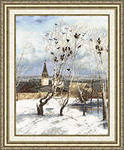 б) А. Саврасов.в) В. Васнецов8. Найдите соответствие и соедини:А) Изображение человека                                  а) АрхитектураБ) Изображение природы                                   б) Портрет   В) Проекты зданий                                             в) ПейзажВариант 2Фамилия, имя___________________________ Класс 1 ___1. Сколько цветов в радуге?а) 10б) 12в) 72. Какая группа цветов основная?а) синий, оранжевый, бежевыйб) синий, красный, жёлтыйд) оранжевый, фиолетовый, голубой3. Выбери и подчеркни материалы, которыми работает художник:а) краски, карандаши, мелкиб) кирпичи, лейка, лопата 4. Подчеркни правильный ответа) Синий + жёлтый = зеленыйб) Красный + жёлтый = синийв) Красный + синий = оранжевый5.Какой цвет является холодным: а) голубой  б) красный  в) жёлтый6. В городецкой росписи часто изображают: а) коз и коров                 б) панд и кузнечиков в) слонов и жирафов       г) жуков и бабочек7. . Соотнеси и соедини пары слов:А) пейзаж 			а) изображение человекаБ) натюрморт 		б) изображение природыВ) портрет 			в) изображение предметов8. Кто написал картину «Март. Весна»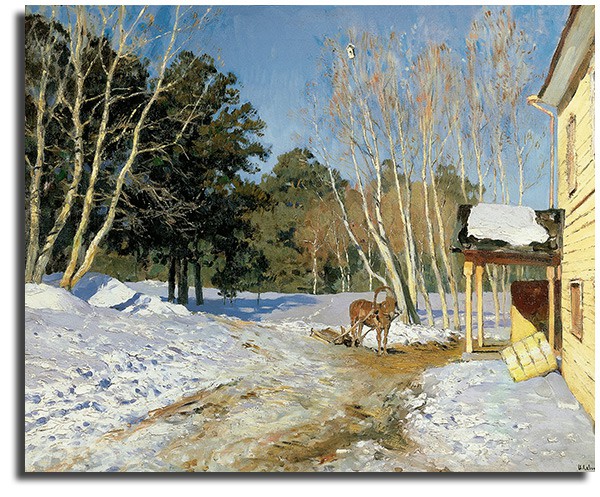 а) И. Левитан		б) В. Серов		в) А. СаврасовКлючи и критерии оценивания   контрольной работы в рамках промежуточной аттестации по изобразительному искусству Ключи За каждое правильно выполненное задание ставится 1 баллВ задании №8 за каждое правильное соединение ставится 1 баллОтметки в первом классе не ставятся, учитель определяет для себя уровень, которому соответствуют знания учащегося.Оценивание«Высокий уровень» - 10 баллов«Базовый уровень» - 5-9 баллов«Низкий уровень» - 0-4 балла2 клаасВходная работаКритерии оцениванияОценивание контрольного среза производится в соответствии с существующими нормами оценки. В основе данного оценивания лежат следующие показатели: правильность выполнения тестовых заданий и объём выполненного задания. Правильный ответна задание теста оценивается в один балл. Входная работа по изобразительному искусствуобучающегося/ейся 2____классаФИО ________________________________________________________________________________________1. Как зовут доброго волшебника, который помогал тебе на уроках изобразительного искусства?а) Мастер Изображения; 			в) Мастер Постройки;б) Мастер Украшения;			г) Мастер Архитектуры.2. Выбери материалы, которыми работает художник:а) пила, молоток, лопатаб) краски, карандаши, мелки3. Рассмотри художественные материалы. Определи, в какой художественной деятельности их можно использовать. Соедини стрелками название художественного материала и вид художественной деятельности, в которой используется этот материал.Художественные материалы                                            Виды художественной деятельностиКарандаш                                                                             аппликацияБумага, ножницы, клей                                                          ЛепкаПластилин                                                                             Рисование4. Как зовут волшебного художника, который помогает строить?а) Мастер Изображения; 			в) Мастер Постройки;б) Мастер Украшения;			г) Мастер Архитектуры.5. Какой получится цвет, если смешать:Красный + жёлтый =Красный + белый =Синий+ жёлтым =Как зовут весёлого волшебника, который научил тебя понимать, о чём говорят украшения?а) Мастер Изображения; 			в) Мастер Постройки;б) Мастер Украшения;			г) Мастер Архитектуры.7. Какая группа цветов основная:а) синий, оранжевый, бежевыйб) синий, красный, жёлтыйд) оранжевый, фиолетовый, голубой8. Укрась вазу  для мамы,  используя знакомые тебе орнаментыОтветы к входному контролюпо изобразительному искусствудля обучающихся 2  класса1. Как зовут доброго волшебника, который помогал тебе на уроках изобразительного искусства?а) Мастер Изображения; 			2. Выбери материалы, которыми работает художник:б) краски, карандаши, мелки3. Рассмотри художественные материалы. Определи, в какой художественной деятельности их можно использовать. Соедини стрелками название художественного материала и вид художественной деятельности, в которой используется этот материал.Художественные материалы                                            Виды художественной деятельностиКарандаш                                                                             аппликацияБумага, ножницы, клей                                                          ЛепкаПластилин                                                                             Рисование4. Как зовут волшебного художника, который помогает строить?в) Мастер Постройки;5. Какой получится цвет, если смешать:Красный + жёлтый =Красный + белый =Синий+ жёлтым =6. Как зовут весёлого волшебника, который научил тебя понимать, о чём говорят украшения?	б) Мастер Украшения;		7. Какая группа цветов основная:б) синий, красный, жёлтый8. Укрась вазу  для мамы,  используя знакомые тебе орнаментыПромежуточной аттестация. Контрольная работаКритерии оценивания.Оценивание контрольного среза производится в соответствии с существующими нормами оценки. В основе данного оценивания лежат следующие показатели: правильность выполнения тестовых заданий и объём выполненного задания. Задания 1-4  с одним вариантом выбора, 9-10 задания на знание теории и жизненного опыта.Каждое верно выполненное задание теста оценивается в один балл.Базовый уровень: 6 заданий (А1- А6) в виде выбора правильного ответа (один верный ответ ), максимальный балл за каждое задание – 1 балла.Уровень средней сложности: 4 задания (В1-В4) в виде выбора правильного ответа (один верный ответ), (В3)- умение дописать правильный ответ,  максимальный балл за каждое задание – 2 балла; В4-умение выполнить соответствие, по 1б за правильное соответствие.Уровень повышенной сложности: 2 задания (С1- С2) краткого ответа на вопрос - максимальный балл за каждое задание – 3 балла.
                                          Критерии оценивания, шкала выставления отметок. Каждое верно выполненное задание уровня А оценивается в 1 балл, уровня В – в 2 балла , уровня  С – в 3 балла.80 – 100% - от максимального количества баллов – оценка «5»60- 79% - оценка «4»50 – 59% - оценка «3»Менее 50% - оценка «2»Ключи к итоговой работе и оцениваниеИтоговая контрольная работа по изобразительному искусствуВыполнил(а)__________________________________________1 вариантА1. Какая группа цветов основная:
а) синий, оранжевый, бежевый
б) синий, красный, жёлтый
в) оранжевый, фиолетовый, голубойА2. Рисунки, созданные карандашом, тушью, углём называются:
а) живопись
б) графика
в) скульптураА3. Что такое цветовой круг.
а) расположение цветов по порядку   б) размещение кисточек.
в) смешение красок.А4. Как называется картина, на которой изображается природа?
а) пейзаж 
б) натюрмортв) портретА5. Какой жанр переводится как «мёртвая натура»?
а) портретб) натюрморт
в) пейзажА6. Какой жанр передаёт искусство чёрного и белого, но не исключает и применение цвета?
а) графика б) скульптура
В1. Искусство изготовления объемных или выпуклых изображений__________________________________________________В2.Запишите тёплые цвета__________________________В3. Продолжи цвета радуги: красный, оранжевый, жёлтый, зелёный,____________               , синий,___________________В4. Найди соответствие. Соедини:1. Изображение человека                 1. Архитектура
2. Изображение природы                 2. Натюрморт
3. Проекты зданий                       3. Портрет
4. Изображение «неживой природы»        4.  Пейзаж              
5. Лепка человека и животных             5.СкульптураС1. Запиши, какой цвет получится при смешивании красок.
Красный + синий =____________
Синий + жёлтый =_______________
Красный + жёлтый =_____________С2.Подчеркните музеи изобразительного искусства:1) Эрмитаж         2) Цирк   3) Третьяковская галерея    4) Кинотеатр        5) Русский музейИтоговая контрольная работа по изобразительному искусствуВыполнил(а)__________________________________________2 вариантА1. Какая группа цветов основная:
а) оранжевый, фиолетовый, голубой
б) синий, оранжевый, бежевый
в) синий, красный, жёлтыйА2. Объёмное изображение, существующее в реальном пространстве называется:
а) графика
б) скульптура
в) живописьА3. Что такое цветовой круг.
а) размещение кисточек     б) расположение цветов по порядку
в) смешение красок.
А4. Как называется картина, на которой изображается природа?
а) натюрморт              в) портрет
б) пейзажА5. Какой жанр переводится как «мёртвая натура»?
а) портретб) пейзажв) натюрморт
А6. Какой жанр передаёт искусство чёрного и белого, но не исключает и применение цвета?
а) скульптура 
б) графикаВ1. Изображение проектов зданий_______________________
В2. Перечисли: холодные цвета ________________________В3. Продолжи цвета радуги: красный, ______________, жёлтый, зелёный, голубой, _____________, фиолетовый.В 4.Найдите соответствие:
1. Изображение природы                   1. Натюрморт
2. Проекты зданий                         2. Портрет
3. Изображение «неживой природы»         3. Скульптура 
4. Изображение человека                                    4. Архитектура          
5. Лепка человека и животных                5. ПейзажС 1.Запиши, какой цвет получится при смешивании красок:
Жёлтый + синий =______________
Красный + синий =____________
Красный + жёлтый =_____________С2. Подчеркните музеи изобразительного искусства:1) Библиотека      2) Третьяковская галерея     3) Русский музей                4) Эрмитаж.Итоговая контрольная работа по изобразительному искусствуВыполнил(а)__________________________________________3 вариантА 1. Какая группа цветов основная:
а) синий, красный, жёлтый ;
б) оранжевый, фиолетовый, голубой;
в) синий, оранжевый, бежевый.А 2. Объёмное изображение, существующее в реальном пространстве называется:
а) скульптура 
б) живопись
в) графикаА 3. Что такое цветовой круг.
а) смешение красок 
б) размещение кисточек
в) расположение цветов по порядкуА 4.Как называется картина, на которой изображается природа?
а) натюрморт              б) портрет
в) пейзажА 5. Какой жанр переводится как «мёртвая натура»?
а)натюрморт
 б) пейзажв)портретА 6. Какой жанр передаёт искусство чёрного и белого, но не исключает и применение цвета?
а) графика б) скульптураВ 1. Изображение лица человека это – ______________________
В 2. Перечисли: тёплые цвета ___________________________________В3. Продолжи цвета радуги: красный, оранжевый, ___________, зелёный, голубой, _____________, фиолетовый.В 4. Найдите соответствие:
1. Изображение природы                   1. Натюрморт
2. Проекты зданий                         2. Портрет
3. Изображение «неживой природы»         3. Скульптура 
4. Изображение человека                                    4. Архитектура          
5. Лепка человека и животных                5. Пейзаж3 классВходная контрольная работа Фамилия Имя _______________________________________________Дата проведения ______________Выберите правильный ответ.1. Рассмотри художественные материалы. Определи, в какой художественной деятельности их можно использовать. Соедини стрелками название  художественного материала и вид художественной деятельности, в которой используется этот материал.2. Какие цвета наиболее характерны для произведений гжельских мастеров:
а) Красный и золотой                                         б) Желтый и черный
в) Белый и синий                                                 г) Оттенки зеленого.В городецкой росписи превалируют цвета:а) белый, голубой, синий;                                  в) Черный, синий, зеленый;б) Черный, красный, золотой;                            г) Желтый, красный, зеленый.4. Какой жанр является изображением картин природы:а) пейзаж                                                               б) портретв) натюрморт                                                        г) батальный5. Назови 3 основных  цвета в живописи:
а) красный, желтый, синий                                б) черный, белый, серый
в) оранжевый, фиолетовый, зеленый                г) красный, желтый, зеленый6. Воображаемая линия, которая отделяет небо от земли:а) штрих                                                                б) горизонтв) тень                                                                    г) граница7. Какой цвет является тёплым:а) серый                                                                 б) фиолетовыйв) синий                                                                 г) жёлтый8.  Какой жанр является изображением человека:а) пейзаж                                                              б) портретв) натюрморт                                                        г) батальный.Вдали предметы кажутся:а) крупнее и бледнее;                                          в) мельче и ярче;б) крупнее и ярче;                                                г) мельче и бледнее.Художник-анималист изображает:а) людей;                                                               в) животных;б) предметы быта;                                                г) море.11. Найди пару контрастных цветов:а) красный и оранжевый;                                     в) чёрный и серый;б) Красный и зелёный;                                         г) синий и фиолетовый.12. Пейзажист – этоа) художник, пишущий портретб) художник графикв) художник, пишущий пейзаж13. В анималистическом жанре изображают...а) животныхб) боевые сраженияв) природу14. Натюрморт - это...а) изображение архитектурыб) изображение живой натуры                             в) изображение овощей и фруктрв15. В переводе на русский язык слово анимал – означаета) животное                                                                в) маленькийб) низенький                                                               г) большойКритерии оценивания:80-100% 18-20 баллов - оценка 560-80% 15-17 баллов- оценка 440-60% 12-14 баллов- оценка 30-40% 12 и менее баллов- оценка 2Промежуточная аттестация  Контрольная работа Цель: установление фактического уровня теоретических знаний обучающихся по изобразительному искусству; установление соответствия уровня ЗУН обучающихся требованиям программы.Задачи: проверить уровень усвоения учащимися следующих разделов:Искусство в твоем доме;Искусство на улицах твоего города;Художник и зрелище;Художник и музей.Итоговая контрольная работа по изобразительному искусству в 3 классе содержит 1 вариант и включает 14 тестовых заданий.Критерии оценивания:Отметки за выполнение теста:«5» - если ученик набрал 13-14 баллов.«4» - если ученик набрал 10-12 баллов.«3» - если ученик набрал 7-9 баллов.«2» - если ученик набрал 0-6 баллов.Исправления, сделанные ребёнком, ошибкой не считаются.4 классВходнаяконтрольнаяработа(4класс).Цель: определить уровень достижения предметных планируемых результатов по всем изученнымтемамзагод.СпецификацияКИМдляпроведенияконтрольнойработы.Разработкаинструктажей,оформлениеконтрольнойработыиспецификациивсоответствиистребованиями.ИнструктажидляучителяиучащихсяПримерноевремянавыполнениеработысоставляет:Вводныйинструктажучителяобособенностяхработы-5минут.Выполнениеработы–20мин.4)Анализработы–5минут.Контрольнаяработасоставленавдвухвариантах.Количествозаданий-10.Количествозаданийбазового уровня сложности– 6.Количество заданийповышенногоуровнясложности–4.Спецификация.Цельпроведения:основнойцельюработыявляетсяпроверкаиоценкаспособностиучащихсяначальнойшколыприменятьполученныевпроцессеизученияизобразительногоискусствазнаниядлярешенияразнообразныхзадачучебногоипрактическогохарактерасредствамиизобразительногоискусства.оценка	художественно-эстетического	развития	учащихся,	их	эмоционально-ценностногоотношенияк мируи способностикхудожественно-творческой деятельности;овладениеучащимисянавыкамирисунка,живописи,композиции,конструирования,декоративно–прикладногоискусстваи теоретического материала.Алгоритмпроектированиястандартизированнойконтрольнойработышаг.Определениеперечняпроверяемыхпланируемыхрезультатов.воспитыватьинтерескпроизведениямизобразительногоискусства;формироватьпатриотическиечувства;развиватьпознавательныепотребностиитворческие	способности;воспитывать уучащихсясамостоятельностьвучебнойработе.шаг.Определениеколичествазаданийпоразделампрограммынаосновеперечняпланируемыхрезультатов.шаг.Разработказаданий,приразработкезаданийсразузаполняютсятаблицы«Планстандартизированнойконтрольнойработы»и«Инструкцияпопроверкеиоценкеработ»,определяетсямаксимальный баллзаработу.РаспределениезаданийКИМпосодержанию.Распределениезаданийпоуровнямсложности.Распределениезаданий по разделам программы.ПланстандартизированнойконтрольнойработыПримерныйвариантоцениваниянаоснове«принципасложения»Инструкцияпопроверкеиоценкеработ1вариантIIвариантРаздаточный материалIвариант*Задание№1.Чтотакоенабросок?Правильныйвариантответаподчеркните.КратковременноевыполнениерисункаКартина.Задание№2.Рисунок,выполненныйуглем.Подпишите,какойвидизобразительногоискусстваизображён.Задание№3.Декорацияэто-…Правильныйвариантответаподчеркните:А)художественныйспектакльнасцене;Б) художественное украшение сцены;Задание№4.В) художественное украшение костюмовактеров.В городецкой росписи часто изображают …Правильный вариант ответа подчеркните:А)конейиптиц;	Б) кошеки собак;	В) коз и коров;	Г)жуков и бабочек.*Задание№5.Назовите главного «натурщика» Айвазовского. Правильный вариант ответа подчеркните:1.Природа.	2.Человек.	3.Море.Задание№6.Воображаемая линия, которая отделяет небо от земли - … Правильный вариант ответаподчеркните:А)штрих	Б)горизонт	В)тень	Г)границаЗадание№7.Вдали предметы кажутся …Правильный вариант ответа подчеркните:А)крупнееибледнее;	В)мельчеи ярче;Б)крупнееиярче;	Г)мельчеибледнее.*Задание№8.Вкакомвидеизобразительногоискусстваматериаломдлявыполненияработыявляетсякамень?Правильный вариант ответаподчеркните:Скульптура	2.Графика	3.ЖивописьЗадание№9.Найдитесоответствие.Соединистрелкамисоответствующиепонятияитермины:* Задание№10.В картине «Утро в сосновом лесу» объединились жанры …Правильный вариант ответаподчеркните:А)маринаибатальный;	В)портретинатюрморт;Б)пейзажианимализм;	Г)пейзажипортрет.II-вариантЗадание 1 Что является основным в художественном языке живописи? Правильный вариант ответаподчеркните:Штрих	2.Цвет	3.ДекоративностьЗадание№2.ОпределитевидыизобразительногоискусстванаданныхизображенияхЗадание№3.Орнаментальный узор или изображение из цветных стекол,в оконном проёме - …Правильныйвариант ответа подчеркните:А)картина	Б)мозаика	В)панно	Г)витражЗадание№4.Синий цвет - основной цвет народного промысла - … Правильный вариант ответаподчеркните:А)Хохлома;	Б)Жостово;	В)Гжель;	Г)Урало-сибирскаяроспись.*Задание№5.Изображение чего мы можем видеть на картине в жанре «марина»? Правильный вариантответаподчеркните:Природа.	2.Человек.	3.Море.Задание№6.Объёмная модельв уменьшенном масштабе – это … Правильный вариант ответаподчеркните:А)эскиз	Б)макет	В)декорацияЗадание№7.Материалом, какого вида изобразительного искусства является пластилин? Правильныйвариантответа подчеркните:А)живописи	Б)скульптуры	В)архитектуры	Г)графики*Задание№8Что из перечисленного в русском искусстве относится к архитектуре? Правильный вариантответаподчеркните:1.Гжель	2.Хохлома	3.Кижи	4.МайоликаЗадание№9.Найдите соответствие между названием музея и городом, в котором он расположен. Соединисоответствующие варианты стрелками:*Задание№10.Ктооформляеттеатральнуюсцену?Правильныйвариантответаподчеркните:Гример	2.Пастижер	3.Художникпокостюмам	4.ДекораторПромежуточная аттестация. Контрольнаяработа(4класс)Цель:определитьуровеньдостиженияпредметныхпланируемыхрезультатовповсемизученнымтемамзагод.СпецификацияКИМвариантЗадание№1.Соотнеситетерминыиихпонятия.ЗапишитевтаблицеответаподцифройтерминабуквуегоопределенияТаблицаответовЗадание№2.Рассмотритекартинууральскогохудожника	А.Пастухова	«ОзероКисегач»	иопределите,какиецвета  преобладаетвней-тёплыеилихолодные. Ответ запишите.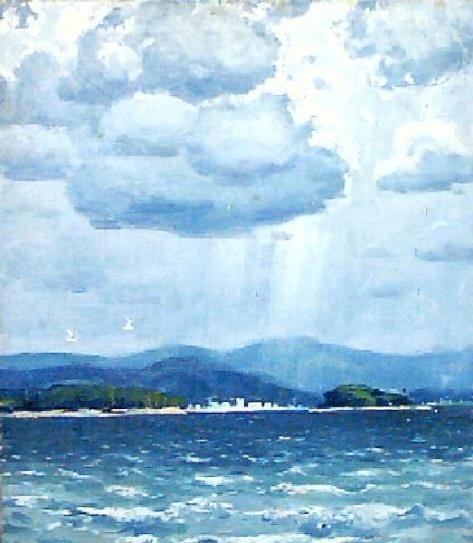 Ответ:	Задание№3.Восновелюбой,созданнойприродойилирукамичеловекаформылежатэлементарныегеометрические фигуры или тела. Укажите стрелочкой какую форму положилавтор в основу своегопроизведения.*Задание№4.Рассмотритекартиныизвестныххудожниковиопределите,чемвыраженритмвданныхпроизведениях?Задание№5.КакойсимволРоссииприсутствуетвпейзаже?Дайтеполныйответ.Ответ:	*Задание№6НапишитеназваниекартиныиеёавтораОтметьте «V»верноеутверждение.Задание№7ПрочитайтеописаниекартиныФ.Решетниковаиопределитееёназвание.На этой картине художник изобразил семью простых рабочих людей послевоенного времени,которые встречают двоечника. Многие школьники попадают в подобную ситуацию, когдаполученаплохаяотметка, ио ней нужно сообщатьродителям.Ответ:	*Задание№8.Рассмотритефотопамятникаинапишите,чтобырассказалиуральскиедобровольцытанковогокорпуса?Задание№9.Выберите и отметьте «V» термины, необходимые для составления орнамента.а)симметрия	в)палитраб) ритм	г)раппортСоздайтечерно-белыйорнамент,применяятермины.вариантЗадание№1.Соотнеситетерминыиихпонятия.ЗапишитевтаблицеответаподцифройтерминабуквуегоопределенияТаблицаответовЗадание№2.Рассмотритекартинууральскогохудожника	Н.Корзнякова	«Уральскихгордыхание»	иопределите,какиецветапреобладает вней: тёплыеилихолодные.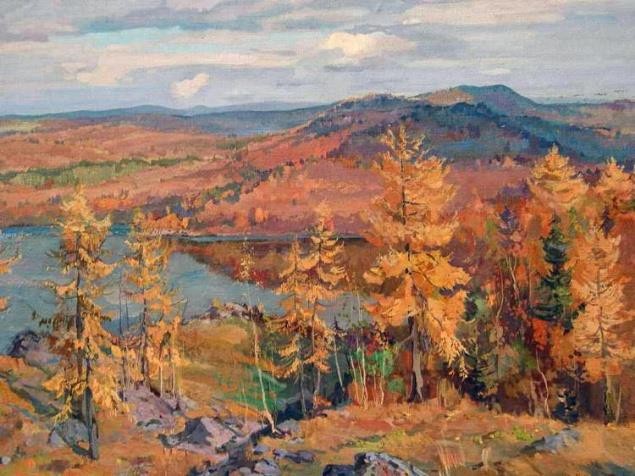 Ответ:	Задание№3.Восновелюбой,созданнойприродойилирукамичеловекаформылежатэлементарныегеометрические фигуры или тела. Укажите стрелочкой какую форму положилавтор в основу своегопроизведения.*Задание№4.Рассмотритекартиныизвестныххудожниковиопределите,чемвыраженритмвданныхпроизведениях?Задание№5.КакойсимволРоссииприсутствуетвпейзаже.Ответ:	*Задание№6Напишитеназваниекартиныиеёавтора.Отметьте«V»верное утверждениеЗадание№ 7.Прочитайтеописаниекартины ВанРейнРембрандаиопределитееёназвание.Ушедший из дома сын после долгой разлуки возвращается домой в лохмотьях, несчастный ивиноватый. Он падает на колени перед состарившимся отцом. В жесте склонившегося отцаласка. Золотые и красноватые оттенки цвета согревают картину внутренним теплом, мерцаюти светятся. Всё замерло. И, кажется, что совершается чудо, доброе волшебство встречи ивсепрощения.Ответ:	*Задание№8.Рассмотритефотопамятникаинапишите,чтобырассказалсверстникамюныйгеройГражданскойвойны?Задание№9.Выберите и отметьте «V» термины, необходимые для составления орнамента.а)муляж	в)симметрияб) ритм	г)раппортСоздайтечерно-белыйорнамент,применяятермины.Результаты  выполнения  задания:Оценка «5» - если ученик набрал 7-9 балловОценка «4»  - если ученик набрал 5-6 баллов Оценка «3»  - если ученик набрал 4-3 балловОценка «2» - если ученик набрал 0-2 балла Итоговое контрольное тестирование.Iвариант.Базовый уровень.Цветоведение:(3балла)Какаягруппацветовосновная:(1б.)а) красный, желтый, синий;б)черный,белый,серый;в)красный,желтый,зеленый;Какойцветявляетсятеплым:(1б.)а)желтый; б)белый; в)фиолетовый;Чтотакоецветовойкруг:(1б.)а) расположение кисточек;б)смешениекрасок;в)расположениецветовпопорядку;Композиция:(4балла)Композиция:(1б.)а)основалюбогохудожественногопроизведения;б) беспорядочное расположение элементов на формате;в)изображениеэлементов вряд;Вдалипредметыкажутся:(1б.)а)мельчеиярче; б)мельчеибледнее;	в)крупнееиярче;Воображаемаялиния,котораяотделяетнебоотземли:(1б.)а)горизонт; б)штрих;	в)граница;Определитесамуюсветлуючастьнапредмете:(1б.)а)падающаятень;    б)свет;	в)блик;Видыижанры(4балла)Какаяпринадлежностьнеобходимадляработывживописи:(1б.)а)глина;    б)краски;	в)карандаш;Какойжанрявляетсяизображениемчеловека:(1б.)а)пейзаж;       б) батальный;	в)портрет;Чтотакоепейзаж?(1б.)а)изображениеприроды;б)изображениечеловекавполныйрост;в)изображениенеодушевленныхпредметов;Витраж-это…:(1б.)а)каменнаяскульптура;б) цветные стекла, заполнившие пространство окна;в)древний деревянныйхрам;IIвариант. ПовышенныйуровеньВкартине«Утровсосновомбору»объединилисьжанры:(1б.)а)портретинатюрморт;б) пейзаж и анималистический;в)пейзаж и портрет;Установисоответствие:1(б.)а)портрет «Минин и Пожарский»б)пейзаж «Мать и дитя»в)скульптура «Березоваяроща»Критерии оцениванияБазовый уровень:Оценка «5» - если ученик набрал 10-11 балловОценка «4»  - если ученик набрал 9-7баллов Оценка «3»  - если ученик набрал 6-4 балловОценка «2» - если ученик набрал 0-3 балла Повышенный  уровень:Оценка «5» - если ученик набрал 12-13 балловОценка «4»  - если ученик набрал 11-9баллов Оценка «3»  - если ученик набрал 8-4 балловОценка «2» - если ученик набрал 0-3 балла № п/пНаименование разделов и тем программыКоличество часов Количество часов Электронные (цифровые) образовательные ресурсыВоспитательный компонент.№ п/пНаименование разделов и тем программыВсегоКонтрольные работыЭлектронные (цифровые) образовательные ресурсыВоспитательный компонент.1Ты учишься изображать 10 Библиотека ЦОК https://m.edsoo.ru/7f410de8Эстетическое воспитание – важнейший компонент и условие развития социально значимых отношений обучающихся, формирования представлений о прекрасном и безобразном, о высоком и низком. Эстетическое воспитание способствует формированию ценностных ориентаций обучающихся в отношении к окружающим людям, в стремлении к их пониманию, а также в отношении к семье, природе, труду, искусству, культурному наследию.2Ты украшаешь 9 Библиотека ЦОК https://m.edsoo.ru/7f410de8Патриотическое воспитание осуществляется через освоение обучающимися содержания традиций отечественной культуры, выраженной в её архитектуре, народном, декоративно-прикладном и изобразительном искусстве. Урок искусства воспитывает патриотизм в процессе восприятия и освоения в личной художественной деятельности конкретных знаний о красоте и мудрости, заложенных в культурных традициях. Экологическое воспитание происходит в процессе художественно-эстетического наблюдения природы и её образа в произведениях искусства. Формирование эстетических чувств способствует активному неприятию действий, приносящих вред окружающей среде.3Ты строишь. 8 Библиотека ЦОК https://m.edsoo.ru/7f410de8Ценности познавательной деятельности воспитываются как эмоционально окрашенный интерес к жизни людей и природы. Происходит это в процессе развития навыков восприятия и художественной рефлексии своих наблюдений в художественно-творческой деятельности. Навыки исследовательской деятельности развиваются при выполнении заданий культурно-исторической направленности.4Изображение, украшение, постройка всегда помогают друг другу6 Библиотека ЦОК https://m.edsoo.ru/7f410de8Гражданское воспитание осуществляется через развитие чувства личной причастности к жизни общества и созидающих качеств личности, приобщение обучающихся к ценностям отечественной и мировой культуры. Учебный предмет способствует пониманию особенностей жизни разных народов и красоты их эстетических идеалов. Коллективные творческие работы создают условия для разных форм художественно-творческой деятельности, способствуют пониманию другого человека, становлению чувства личной ответственности.ОБЩЕЕ КОЛИЧЕСТВО ЧАСОВ ПО ПРОГРАММЕ33 0№ п/пНаименование разделов и тем программыКоличество часов Количество часов Электронные (цифровые) образовательные ресурсыВоспитательный компонент№ п/пНаименование разделов и тем программыВсегоКонтрольные работыЭлектронные (цифровые) образовательные ресурсыВоспитательный компонент1Введение2Библиотека ЦОК https://m.edsoo.ru/7f410de8Личностные результаты Личностные результаты освоения программы по изобразительному искусству на уровне начального общего образования достигаются в единстве учебной и воспитательной деятельности в соответствии с традиционными российскими социокультурными и духовно-нравственными ценностями, принятыми в обществе правилами и нормами поведения и способствуют процессам самопознания, самовоспитания и саморазвития, формирования внутренней позиции личности.В результате изучения изобразительного искусства на уровне начального общего образования у обучающегося будут сформированы следующие личностные результаты: уважение и ценностное отношение к своей Родине – России; ценностно-смысловые ориентации и установки, отражающие индивидуально-личностные позиции и социально значимые личностные качества;духовно-нравственное развитие обучающихся;мотивация к познанию и обучению, готовность к саморазвитию и активному участию в социально значимой деятельности;позитивный опыт участия в творческой деятельности; интерес к произведениям искусства и литературы, построенным на принципах нравственности и гуманизма, уважительного отношения и интереса к культурным традициям и творчеству своего и других народов.2Как и чем работает художник14Библиотека ЦОК https://m.edsoo.ru/7f410de8Патриотическое воспитание осуществляется через освоение обучающимися содержания традиций отечественной культуры, выраженной в её архитектуре, народном, декоративно-прикладном и изобразительном искусстве. Урок искусства воспитывает патриотизм в процессе восприятия и освоения в личной художественной деятельности конкретных знаний о красоте и мудрости, заложенных в культурных традициях. 3Реальность и фантазия5Библиотека ЦОК https://m.edsoo.ru/7f410de8Гражданское воспитание осуществляется через развитие чувства личной причастности к жизни общества и созидающих качеств личности, приобщение обучающихся к ценностям отечественной и мировой культуры. Учебный предмет способствует пониманию особенностей жизни разных народов и красоты их эстетических идеалов. Коллективные творческие работы создают условия для разных форм художественно-творческой деятельности, способствуют пониманию другого человека, становлению чувства личной ответственности.4О чем говорит искусство?7Библиотека ЦОК https://m.edsoo.ru/7f410de8Духовно-нравственное воспитание является стержнем художественного развития обучающегося, приобщения его к искусству как сфере, концентрирующей в себе духовно-нравственный поиск человечества. Учебные задания направлены на развитие внутреннего мира обучающегося и развитие его эмоционально-образной, чувственной сферы. Занятия искусством помогают обучающемуся обрести социально значимые знания. Развитие творческих способностей способствует росту самосознания, осознания себя как личности и члена общества.Эстетическое воспитание – важнейший компонент и условие развития социально значимых отношений обучающихся, формирования представлений о прекрасном и безобразном, о высоком и низком. Эстетическое воспитание способствует формированию ценностных ориентаций обучающихся в отношении к окружающим людям, в стремлении к их пониманию, а также в отношении к семье, природе, труду, искусству, культурному наследию.5Как говорит искусство?61Библиотека ЦОК https://m.edsoo.ru/7f410de8Ценности познавательной деятельности воспитываются как эмоционально окрашенный интерес к жизни людей и природы. Происходит это в процессе развития навыков восприятия и художественной рефлексии своих наблюдений в художественно-творческой деятельности. Навыки исследовательской деятельности развиваются при выполнении заданий культурно-исторической направленности.Экологическое воспитание происходит в процессе художественно-эстетического наблюдения природы и её образа в произведениях искусства. Формирование эстетических чувств способствует активному неприятию действий, приносящих вред окружающей среде.Трудовое воспитание осуществляется в процессе личной художественно-творческой работы по освоению художественных материалов и удовлетворения от создания реального, практического продукта. Воспитываются стремление достичь результат, упорство, творческая инициатива, понимание эстетики трудовой деятельности. Важны также умения сотрудничать с одноклассниками, работать в команде, выполнять коллективную работу – обязательные требования к определённым заданиям по программе.ОБЩЕЕ КОЛИЧЕСТВО ЧАСОВ ПО ПРОГРАММЕ341№ п/пНаименование разделов и тем программыКоличество часов Количество часов Электронные (цифровые) образовательные ресурсыВоспитательный компонент№ п/пНаименование разделов и тем программыВсегоКонтрольные работыЭлектронные (цифровые) образовательные ресурсыВоспитательный компонент1Введение 1 Библиотека ЦОК https://m.edsoo.ru/7f410de8Эстетическое воспитание – важнейший компонент и условие развития социально значимых отношений обучающихся, формирования представлений о прекрасном и безобразном, о высоком и низком. Эстетическое воспитание способствует формированию ценностных ориентаций обучающихся в отношении к окружающим людям, в стремлении к их пониманию, а также в отношении к семье, природе, труду, искусству, культурному наследию.2Искусство в твоем доме 8 1Библиотека ЦОК https://m.edsoo.ru/7f410de8Патриотическое воспитание осуществляется через освоение обучающимися содержания традиций отечественной культуры, выраженной в её архитектуре, народном, декоративно-прикладном и изобразительном искусстве. Урок искусства воспитывает патриотизм в процессе восприятия и освоения в личной художественной деятельности конкретных знаний о красоте и мудрости, заложенных в культурных традициях. Экологическое воспитание происходит в процессе художественно-эстетического наблюдения природы и её образа в произведениях искусства. Формирование эстетических чувств способствует активному неприятию действий, приносящих вред окружающей среде.3Искусство на улицах твоего города8 Библиотека ЦОК https://m.edsoo.ru/7f410de8Гражданское воспитание осуществляется через развитие чувства личной причастности к жизни общества и созидающих качеств личности, приобщение обучающихся к ценностям отечественной и мировой культуры. Учебный предмет способствует пониманию особенностей жизни разных народов и красоты их эстетических идеалов. Коллективные творческие работы создают условия для разных форм художественно-творческой деятельности, способствуют пониманию другого человека, становлению чувства личной ответственности.4Художник и зрелище 7 Библиотека ЦОК https://m.edsoo.ru/7f410de8Ценности познавательной деятельности воспитываются как эмоционально окрашенный интерес к жизни людей и природы. Происходит это в процессе развития навыков восприятия и художественной рефлексии своих наблюдений в художественно-творческой деятельности. Навыки исследовательской деятельности развиваются при выполнении заданий культурно-исторической направленности.5Художник и музей 10 Библиотека ЦОК https://m.edsoo.ru/7f410de8Трудовое воспитание осуществляется в процессе личной художественно-творческой работы по освоению художественных материалов и удовлетворения от создания реального, практического продукта. Воспитываются стремление достичь результат, упорство, творческая инициатива, понимание эстетики трудовой деятельности. Важны также умения сотрудничать с одноклассниками, работать в команде, выполнять коллективную работу – обязательные требования к определённым заданиям по программе.ОБЩЕЕ КОЛИЧЕСТВО ЧАСОВ ПО ПРОГРАММЕ341№ п/пНаименование разделов и тем программыКоличество часов Количество часов Электронные (цифровые) образовательные ресурсыВоспитательный компонент№ п/пНаименование разделов и тем программыВсегоКонтрольные работы, тестированиеЭлектронные (цифровые) образовательные ресурсыВоспитательный компонент1Введение 1 Библиотека ЦОК https://m.edsoo.ru/7f410de8Эстетическое воспитание – важнейший компонент и условие развития социально значимых отношений обучающихся, формирования представлений о прекрасном и безобразном, о высоком и низком. Эстетическое воспитание способствует формированию ценностных ориентаций обучающихся в отношении к окружающим людям, в стремлении к их пониманию, а также в отношении к семье, природе, труду, искусству, культурному наследию.2Истоки родного искусства 7 1Библиотека ЦОК https://m.edsoo.ru/7f410de8Патриотическое воспитание осуществляется через освоение обучающимися содержания традиций отечественной культуры, выраженной в её архитектуре, народном, декоративно-прикладном и изобразительном искусстве. Урок искусства воспитывает патриотизм в процессе восприятия и освоения в личной художественной деятельности конкретных знаний о красоте и мудрости, заложенных в культурных традициях. Экологическое воспитание происходит в процессе художественно-эстетического наблюдения природы и её образа в произведениях искусства. Формирование эстетических чувств способствует активному неприятию действий, приносящих вред окружающей среде.3Древние города нашей земли 11 Библиотека ЦОК https://m.edsoo.ru/7f410de8Ценности познавательной деятельности воспитываются как эмоционально окрашенный интерес к жизни людей и природы. Происходит это в процессе развития навыков восприятия и художественной рефлексии своих наблюдений в художественно-творческой деятельности. Навыки исследовательской деятельности развиваются при выполнении заданий культурно-исторической направленности.4Каждый народ – художник 9 Библиотека ЦОК https://m.edsoo.ru/7f410de8Гражданское воспитание осуществляется через развитие чувства личной причастности к жизни общества и созидающих качеств личности, приобщение обучающихся к ценностям отечественной и мировой культуры. Учебный предмет способствует пониманию особенностей жизни разных народов и красоты их эстетических идеалов. Коллективные творческие работы создают условия для разных форм художественно-творческой деятельности, способствуют пониманию другого человека, становлению чувства личной ответственности.5Искусство объединяет народы 6 1Библиотека ЦОК https://m.edsoo.ru/7f410de8Трудовое воспитание осуществляется в процессе личной художественно-творческой работы по освоению художественных материалов и удовлетворения от создания реального, практического продукта. Воспитываются стремление достичь результат, упорство, творческая инициатива, понимание эстетики трудовой деятельности. Важны также умения сотрудничать с одноклассниками, работать в команде, выполнять коллективную работу – обязательные требования к определённым заданиям по программе.ОБЩЕЕ КОЛИЧЕСТВО ЧАСОВ ПО ПРОГРАММЕ342№ урокаТема, раздел курсаТема урокаЭОРДата проведения урокаДата проведения урока№ урокаТема, раздел курсаТема урокаЭОРпо планупо фактуТы учишься изображать (10 ч.)Изображения вокруг нас: рассматриваем изображения в детских книгах.Библиотека ЦОК https://m.edsoo.ru/f841ebc8Ты учишься изображать (10 ч.)Все дети любят рисовать: рассматриваем детские рисунки и рисуем радостное солнце.Библиотека ЦОК https://m.edsoo.ru/f841ebc8Ты учишься изображать (10 ч.)Мастер изображения учит видеть: создаем групповую работу «Сказочный лес».Библиотека ЦОК https://m.edsoo.ru/f841ebc8Ты учишься изображать (10 ч.)Короткое и длинное: рисуем животных с различными пропорциями. Библиотека ЦОК https://m.edsoo.ru/f841ebc8Ты учишься изображать (10 ч.)Изображать можно пятном: дорисовываем зверушек от пятна или тени. Библиотека ЦОК https://m.edsoo.ru/f841ebc8Ты учишься изображать (10 ч.)Изображать можно в объеме: лепим зверушек. Изображение в объёме. Библиотека ЦОК https://m.edsoo.ru/f841ebc8Ты учишься изображать (10 ч.)Изображать можно линией: рисуем ветви деревьев, травы. Библиотека ЦОК https://m.edsoo.ru/f841ebc8Ты учишься изображать (10 ч.)Разноцветные краски. Рисуем цветные коврики (коврик-осень / зима или коврик-ночь / утро). Библиотека ЦОК https://m.edsoo.ru/f841ebc8Ты учишься изображать (10 ч.)Изображать можно и то, что невидимо: создаем радостные и грустные рисунки. Библиотека ЦОК https://m.edsoo.ru/f841ebc8Ты учишься изображать (10 ч.)Художники и зрители: рассматриваем картины художников и говорим о своих впечатлениях. Библиотека ЦОК https://m.edsoo.ru/f841ebc8Ты украшаешь (9ч.)Мир полон украшений: рассматриваем украшения на иллюстрациях к сказкам. Библиотека ЦОК https://m.edsoo.ru/f841ebc8Ты украшаешь (9ч.)Цветы: создаем коллективную работу «Ваза с цветами». Библиотека ЦОК https://m.edsoo.ru/f841ebc8Ты украшаешь (9ч.)Узоры на крыльях: рисуем бабочек и создаем коллективную работу – панно «Бабочки». Библиотека ЦОК https://m.edsoo.ru/f841ebc8Ты украшаешь (9ч.)Красивые рыбы: выполняем рисунок рыб в технике монотипия. Библиотека ЦОК https://m.edsoo.ru/f841ebc8Ты украшаешь (9ч.)Украшения птиц создаем сказочную птицу из цветной бумаги. Библиотека ЦОК https://m.edsoo.ru/f841ebc8Ты украшаешь (9ч.)Узоры, которые создали люди: рисуем цветок или птицу для орнамента. Библиотека ЦОК https://m.edsoo.ru/f841ebc8Ты украшаешь (9ч.)Нарядные узоры на глиняных игрушках: украшаем узорами фигурки из бумаги. Библиотека ЦОК https://m.edsoo.ru/f841ebc8Ты украшаешь (9ч.)Как украшает себя человек: рисуем героев сказок с подходящими украшениями. Библиотека ЦОК https://m.edsoo.ru/f841ebc8Ты украшаешь (9ч.)Мастер Украшения помогает сделать праздник: создаем веселые игрушки из цветной бумаги. Библиотека ЦОК https://m.edsoo.ru/f841ebc8Ты строишь (8 ч.)Постройки в нашей жизни: рассматриваем и обсуждаем. Библиотека ЦОК https://m.edsoo.ru/f841ebc8Ты строишь (8 ч.)Дома бывают разными: рисуем домики для героев книг. Библиотека ЦОК https://m.edsoo.ru/f841ebc8Ты строишь (8 ч.)Домики, которые построила природа: рассматриваем, как они устроены. Библиотека ЦОК https://m.edsoo.ru/f841ebc8Ты строишь (8 ч.)Снаружи и внутри: создаем домик для маленьких человечков. Библиотека ЦОК https://m.edsoo.ru/f841ebc8Ты строишь (8 ч.)Строим город: рисуем и строим город из пластилина и бумаги. Библиотека ЦОК https://m.edsoo.ru/f841ebc8Ты строишь (8 ч.)Все имеет свое строение: создаем изображения животных из разных форм. Библиотека ЦОК https://m.edsoo.ru/f841ebc8Ты строишь (8 ч.)Строим вещи: создаем из цветной бумаги веселую сумку-пакет. Библиотека ЦОК https://m.edsoo.ru/f841ebc8Ты строишь (8 ч.)Город, в котором мы живем: фотографируем постройки и создаем панно «Прогулка по городу». Библиотека ЦОК https://m.edsoo.ru/f841ebc8Изображение, украшение, постройка всегда помогают друг другу (6 ч.)Изображение, украшение, постройка всегда помогают друг другу: рассматриваем и обсуждаем. Библиотека ЦОК https://m.edsoo.ru/f841ebc8Изображение, украшение, постройка всегда помогают друг другу (6 ч.)Праздник птиц: создаем декоративные изображения птиц из цветной бумаги. Разноцветные жуки и бабочки: создаем аппликацию из цветной бумаги жука, бабочки или стрекозы. Библиотека ЦОК https://m.edsoo.ru/f841ebc8Изображение, украшение, постройка всегда помогают друг другу (6 ч.)Промежуточная аттестация. Контрольная  работа.  Изображение, украшение, постройка всегда помогают друг другу (6 ч.)Азбука компьютерной графики: знакомство с программами Paint или Paintnet. Создание и обсуждение фотографий. Библиотека ЦОК https://m.edsoo.ru/f841ebc8Изображение, украшение, постройка всегда помогают друг другу (6 ч.)Времена года: создаем рисунки о каждом времени года. Библиотека ЦОК https://m.edsoo.ru/f841ebc8Изображение, украшение, постройка всегда помогают друг другу (6 ч.)Здравствуй, лето! Рисуем красками «Как я буду проводить лето». Библиотека ЦОК https://m.edsoo.ru/f841ebc8№ урокаТема, раздел курсаТема урокаЭОРДата проведения урокаДата проведения урока№ урокаТема, раздел курсаТема урокаЭОРпо планупо факту1Введение (2 ч.)Учусь быть зрителем и художником: рассматриваем детское творчество и произведения декоративного искусства. Библиотека ЦОК https://m.edsoo.ru/7f410de82Введение (2 ч.)Природа и художник: наблюдаем природу и обсуждаем произведения художников. Библиотека ЦОК https://m.edsoo.ru/7f410de83Как и чем работает художник (14 ч.)Входная работа4Как и чем работает художник (14 ч.)Художник рисует мелками и тушью: рисуем с натуры простые предметы. Библиотека ЦОК https://m.edsoo.ru/7f410de85Как и чем работает художник (14 ч.)С какими еще материалами работает художник: рассматриваем, обсуждаем, пробуем применять материалы для скульптуры. Библиотека ЦОК https://m.edsoo.ru/7f410de86Как и чем работает художник (14 ч.)Гуашь, три основных цвета: рисуем дворец холодного ветра и дворец золотой осени. Библиотека ЦОК https://m.edsoo.ru/7f410de87Как и чем работает художник (14 ч.)Волшебная белая: рисуем композицию «Сад в тумане, раннее утро». Библиотека ЦОК https://m.edsoo.ru/7f410de88Как и чем работает художник (14 ч.)Волшебная черная: рисуем композицию «Буря в лесу». Библиотека ЦОК https://m.edsoo.ru/7f410de89Как и чем работает художник (14 ч.)Волшебные серые: рисуем цветной туман. Библиотека ЦОК https://m.edsoo.ru/7f410de810Как и чем работает художник (14 ч.)Пастель и восковые мелки: рисуем осенний лес и листопад. Библиотека ЦОК https://m.edsoo.ru/7f410de811Как и чем работает художник (14 ч.)Аппликация: создаем коврики на тему «Осенний листопад». Библиотека ЦОК https://m.edsoo.ru/7f410de812Как и чем работает художник (14 ч.)Что может линия: рисуем зимний лес. Библиотека ЦОК https://m.edsoo.ru/7f410de813Как и чем работает художник (14 ч.)Линия на экране компьютера: рисуем луговые травы, деревья. Библиотека ЦОК https://m.edsoo.ru/7f410de814Как и чем работает художник (14 ч.)Что может пластилин: лепим фигурку любимого животного. Библиотека ЦОК https://m.edsoo.ru/7f410de815Как и чем работает художник (14 ч.)Бумага, ножницы, клей: создаем макет игровой площадки. Библиотека ЦОК https://m.edsoo.ru/7f410de816Как и чем работает художник (14 ч.)Неожиданные материалы: создаем изображение из фантиков, пуговиц, ниток. Библиотека ЦОК https://m.edsoo.ru/7f410de817Реальность и фантазия (5 ч.)Изображение, реальность, фантазия: рисуем домашних и фантастических животных. Библиотека ЦОК https://m.edsoo.ru/7f410de818Реальность и фантазия (5 ч.)Украшение, реальность, фантазия: рисуем кружево со снежинками, паутинками, звездочками. Библиотека ЦОК https://m.edsoo.ru/7f410de819Реальность и фантазия (5 ч.)Постройка, реальность, фантазия: обсуждаем домики, которые построила природа. Библиотека ЦОК https://m.edsoo.ru/7f410de820Реальность и фантазия (5 ч.)Конструируем природные формы: создаем композицию «Подводный мир». Библиотека ЦОК https://m.edsoo.ru/7f410de821Реальность и фантазия (5 ч.)Конструируем сказочный город: строим из бумаги домик, улицу или площадь. Библиотека ЦОК https://m.edsoo.ru/7f410de822О чем говорит искусство? (7 ч.)Изображение природы в различных состояниях: рисуем природу разной по настроению. Библиотека ЦОК https://m.edsoo.ru/7f410de823О чем говорит искусство? (7 ч.)Изображение характера животных: передаем характер и настроение животных в рисунке. Библиотека ЦОК https://m.edsoo.ru/7f410de824О чем говорит искусство? (7 ч.)Изображение характера человека: рисуем доброго или злого человека, героев сказок. Библиотека ЦОК https://m.edsoo.ru/7f410de825О чем говорит искусство? (7 ч.)Образ человека в скульптуре: создаем разных по характеру образов в объеме – легкий, стремительный и тяжелый, неповоротливый. Библиотека ЦОК https://m.edsoo.ru/7f410de826О чем говорит искусство? (7 ч.)Человек и его украшения: создаем кокошник для доброй и злой героинь из сказок. Библиотека ЦОК https://m.edsoo.ru/7f410de827О чем говорит искусство? (7 ч.)О чем говорят украшения: рисуем украшения для злой и доброй феи, злого колдуна, доброго воина. Библиотека ЦОК https://m.edsoo.ru/7f410de828О чем говорит искусство? (7 ч.)Образ здания: рисуем дома для разных сказочных героев. Библиотека ЦОК https://m.edsoo.ru/7f410de829Как говорит искусство? (6 ч.)Теплые и холодные цвета: рисуем костер или перо жар-птицы на фоне ночного неба. Библиотека ЦОК https://m.edsoo.ru/7f410de830Как говорит искусство? (6 ч.)Промежуточная аттестация31Как говорит искусство? (6 ч.)Тихие и звонкие цвета, ритм линий создаем композицию «Весенняя земля». Характер линий: рисуем весенние ветки – березы, дуба, сосны. Библиотека ЦОК https://m.edsoo.ru/7f410de832Как говорит искусство? (6 ч.)Характер линий: рисуем весенние ветки – березы, дуба, сосны.Библиотека ЦОК https://m.edsoo.ru/7f410de833Как говорит искусство? (6 ч.)Ритм и движение пятен: вырезаем из бумаги птичек и создаем из них композиции. Библиотека ЦОК https://m.edsoo.ru/7f410de8Как говорит искусство? (6 ч.)Пропорции выражают характер: создаем скульптуры птиц. Библиотека ЦОК https://m.edsoo.ru/7f410de8№ урокаТема, раздел курсаТема урокаЭОРДата проведения урокаДата проведения урока№ урокаТема, раздел курсаТема урокаЭОРпо планупо факту1Введение (1 ч.)Изображение, постройка, украшения и материалы: знакомимся с иллюстрациями и дизайном предметов. Библиотека ЦОК https://m.edsoo.ru/7f410de82Искусство в твоем доме (8 ч.)Входная контрольная работа1Библиотека ЦОК https://m.edsoo.ru/7f410de83Искусство в твоем доме (8 ч.)Твои игрушки: создаем игрушки из подручного нехудожественного материала и/или из пластилина/глины.Библиотека ЦОК https://m.edsoo.ru/7f410de84Искусство в твоем доме (8 ч.)Посуда у тебя дома: изображаем орнаменты и эскизы украшения посуды в традициях народных художественных промыслов.Библиотека ЦОК https://m.edsoo.ru/7f410de85Искусство в твоем доме (8 ч.)Орнаменты для обоев и штор: создаем орнаменты в графическом редакторе. Библиотека ЦОК https://m.edsoo.ru/7f410de86Искусство в твоем доме (8 ч.)Мамин платок: создаем орнамент в квадрате. Библиотека ЦОК https://m.edsoo.ru/7f410de87Искусство в твоем доме (8 ч.)Твои книжки: создаем эскизы обложки, заглавной буквицы и иллюстраций к детской книге сказок. Библиотека ЦОК https://m.edsoo.ru/7f410de88Искусство в твоем доме (8 ч.)Открытки: создаем поздравительную открытку. Библиотека ЦОК https://m.edsoo.ru/7f410de89Искусство в твоем доме (8 ч.)Труд художника для твоего дома: рассматриваем работы художников над предметами быта. Библиотека ЦОК https://m.edsoo.ru/7f410de810Искусство на улицах твоего города (8 ч.)Памятники архитектуры: виртуальное путешествие. Библиотека ЦОК https://m.edsoo.ru/7f410de811Искусство на улицах твоего города (8 ч.)Исторические и архитектурные памятники: рисуем достопримечательности города или села. Библиотека ЦОК https://m.edsoo.ru/7f410de812Искусство на улицах твоего города (8 ч.)Парки, скверы, бульвары: создаем эскиз макета паркового пространства. Библиотека ЦОК https://m.edsoo.ru/7f410de813Искусство на улицах твоего города (8 ч.)Ажурные ограды: проектируем декоративные украшения в городе. Библиотека ЦОК https://m.edsoo.ru/7f410de814Искусство на улицах твоего города (8 ч.)Волшебные фонари: создаем малые архитектурные формы для города (фонари). Библиотека ЦОК https://m.edsoo.ru/7f410de815Искусство на улицах твоего города (8 ч.)Витрины: создаем витрины - малые архитектурные формы для города. Библиотека ЦОК https://m.edsoo.ru/7f410de816Искусство на улицах твоего города (8 ч.)Удивительный транспорт: рисуем или создаем в бумагопластике фантастический транспорт. Библиотека ЦОК https://m.edsoo.ru/7f410de817Искусство на улицах твоего города (8 ч.)Труд художника на улицах твоего города: создаем панно «Образ моего города»Библиотека ЦОК https://m.edsoo.ru/7f410de818Художник и зрелище (7 ч.)Художник в цирке: рисуем на тему «В цирке». Библиотека ЦОК https://m.edsoo.ru/7f410de819Художник и зрелище (7 ч.)Художник в театре: создаем эскиз занавеса или декораций сцены. Библиотека ЦОК https://m.edsoo.ru/7f410de820Художник и зрелище (7 ч.)Театр кукол: создаем сказочного персонажа из пластилина или в бумагопластике. Библиотека ЦОК https://m.edsoo.ru/7f410de821Художник и зрелище (7 ч.)Маска: создаем маски сказочных персонажей с характерным выражением лица. Библиотека ЦОК https://m.edsoo.ru/7f410de822Художник и зрелище (7 ч.)Афиша и плакат: создаем эскиз афиши к спектаклю или фильму. Библиотека ЦОК https://m.edsoo.ru/7f410de823Художник и зрелище (7 ч.)Праздник в городе: создаем композицию «Праздник в городе». Библиотека ЦОК https://m.edsoo.ru/7f410de824Художник и зрелище (7 ч.)Школьный карнавал: украшаем школу, проводим выставку наших работ. Библиотека ЦОК https://m.edsoo.ru/7f410de825Художник и музей (10 ч.)Музей в жизни города: виртуальное путешествие. Библиотека ЦОК https://m.edsoo.ru/7f410de826Художник и музей (10 ч.)Картина – особый мир: восприятие картин различных жанров в музеях. Библиотека ЦОК https://m.edsoo.ru/7f410de827Художник и музей (10 ч.)Музеи искусства: участвуем в виртуальном интерактивном путешествии в художественные музеи. . Библиотека ЦОК https://m.edsoo.ru/7f410de828Художник и музей (10 ч.)Картина-пейзаж: рисуем пейзаж, отображаем состояние природы. Библиотека ЦОК https://m.edsoo.ru/7f410de829Художник и музей (10 ч.)Картина-портрет: рассматриваем произведения портретистов, сочиняем рассказы к портретам. Библиотека ЦОК https://m.edsoo.ru/7f410de830Художник и музей (10 ч.)Изображение портрета: рисуем портрет человека красками.  Картина-натюрморт: рисуем натюрморт.Библиотека ЦОК https://m.edsoo.ru/7f410de831Художник и музей (10 ч.)Промежуточная аттестация . Контрольная работа 2Библиотека ЦОК https://m.edsoo.ru/7f410de832Художник и музей (10 ч.)Картины исторические и бытовые: создаем композицию историческую или бытовую. Библиотека ЦОК https://m.edsoo.ru/7f410de833Художник и музей (10 ч.)Скульптура в музее и на улице: лепим эскиз парковой скульптуры. Библиотека ЦОК https://m.edsoo.ru/7f410de834Художник и музей (10 ч.)Художественная выставка: организуем художественную выставку работ обучающихся. Библиотека ЦОК https://m.edsoo.ru/7f410de8№ урокаТема, раздел курсаТема урокаЭОРДата проведения урокаДата проведения урока№ урокаТема, раздел курсаТема урокаЭОРпо планупо фактуВведение (1 ч.)Каждый народ строит, украшает, изображает: рассматриваем и обсуждаем произведения великих художников, скульпторов, архитекторов. Библиотека ЦОК https://m.edsoo.ru/7f410de8Истоки родного искусства (7ч.)Входная контрольная работа.Библиотека ЦОК https://m.edsoo.ru/7f410de8Истоки родного искусства (7ч.)Пейзаж родной земли: рисуем пейзаж по правилам линейной и воздушной перспективы краскамиБиблиотека ЦОК https://m.edsoo.ru/7f410de8Истоки родного искусства (7ч.)Изображение избы: рисуем и моделируем избу в графическом редакторе. Деревянный мир: создаем макет избы из бумаги.Библиотека ЦОК https://m.edsoo.ru/7f410de8Истоки родного искусства (7ч.)Деревня: создаем коллективное панно «Деревня». Библиотека ЦОК https://m.edsoo.ru/7f410de8Истоки родного искусства (7ч.)Красота человека: создаем портрет русской красавицы (в национальном костюме с учетом этнокультурных особенностей региона). Библиотека ЦОК https://m.edsoo.ru/7f410de8Истоки родного искусства (7ч.)Красота человека: изображаем фигуру человека в национальном костюме. Библиотека ЦОК https://m.edsoo.ru/7f410de8Истоки родного искусства (7ч.)Народные праздники: создаем панно на тему народных праздников. Библиотека ЦОК https://m.edsoo.ru/7f410de8Древние города нашей земли (11 ч.)Родной угол: изображаем и моделируем башни и крепостные стены. Библиотека ЦОК https://m.edsoo.ru/7f410de8Древние города нашей земли (11 ч.)Родной край: создаем макет «Древний город». Библиотека ЦОК https://m.edsoo.ru/7f410de8Древние города нашей земли (11 ч.)Древние соборы: изображаем древнерусский храм. Библиотека ЦОК https://m.edsoo.ru/7f410de8Древние города нашей земли (11 ч.)Города Русской земли: рисуем древнерусский город или историческую часть современного городаБиблиотека ЦОК https://m.edsoo.ru/7f410de8Древние города нашей земли (11 ч.)Древнерусские воины-защитники: рисуем героев былин, древних легенд, сказок. Библиотека ЦОК https://m.edsoo.ru/7f410de8Древние города нашей земли (11 ч.)Великий Новгород: знакомимся с памятниками древнерусского зодчества. Библиотека ЦОК https://m.edsoo.ru/7f410de8Древние города нашей земли (11 ч.)Псков: знакомимся с памятниками древнерусского зодчества. Библиотека ЦОК https://m.edsoo.ru/7f410de8Древние города нашей земли (11 ч.)Владимир и Суздаль: знакомимся с памятниками древнерусского зодчества.Библиотека ЦОК https://m.edsoo.ru/7f410de8Древние города нашей земли (11 ч.)Москва: знакомимся с памятниками древнерусского зодчества. Библиотека ЦОК https://m.edsoo.ru/7f410de8Древние города нашей земли (11 ч.)Узорочье теремов: выполняем зарисовки народных орнаментов. Библиотека ЦОК https://m.edsoo.ru/7f410de8Древние города нашей земли (11 ч.)Пир в теремных палатах: выполняем творческую работу «Пир в теремных палатах». Библиотека ЦОК https://m.edsoo.ru/7f410de8Каждый народ – художник (9 ч.)Страна восходящего солнца: изображаем японский сад. Библиотека ЦОК https://m.edsoo.ru/7f410de8Каждый народ – художник (9 ч.)Страна восходящего солнца: изображаем японок в национальной одежде и создаем панно «Праздник в Японии». Библиотека ЦОК https://m.edsoo.ru/7f410de8Каждый народ – художник (9 ч.)Народы гор и степей: моделируем юрту в графическом редакторе. Библиотека ЦОК https://m.edsoo.ru/7f410de8Каждый народ – художник (9 ч.)Народы гор и степей: рисуем степной или горный пейзаж с традиционными постройками. Библиотека ЦОК https://m.edsoo.ru/7f410de8Каждый народ – художник (9 ч.)Города в пустыне: создаём образ города в пустыне с его архитектурными особенностями. Библиотека ЦОК https://m.edsoo.ru/7f410de8Каждый народ – художник (9 ч.)Древняя Эллада: изображаем олимпийцев в графике. Библиотека ЦОК https://m.edsoo.ru/7f410de8Каждый народ – художник (9 ч.)Древняя Эллада: создаем панно «Олимпийские игры в Древней Греции»Библиотека ЦОК https://m.edsoo.ru/7f410de8Каждый народ – художник (9 ч.)Европейские города: рисуем площадь средневекового города. Библиотека ЦОК https://m.edsoo.ru/7f410de8Каждый народ – художник (9 ч.)Многообразие художественных культур в мире: создаем презентацию на тему архитектуры, искусства выбранной эпохи или этнокультурных традиций народов России. Библиотека ЦОК https://m.edsoo.ru/7f410de8Искусство объединяет народыМатеринство: изображаем двойной портрет матери и ребенка. Мудрость старости: создаем живописный портрет пожилого человека. Библиотека ЦОК https://m.edsoo.ru/7f410de8Искусство объединяет народыПромежуточная аттестация. Контрольная работа.Библиотека ЦОК https://m.edsoo.ru/7f410de8Искусство объединяет народыСопереживание: выполняем тематическую композицию «Сопереживание». Библиотека ЦОК https://m.edsoo.ru/7f410de8Искусство объединяет народыГерои-защитники: создаем презентацию памятника героям и защитникам Отечества, героям Великой Отечественной войны. Библиотека ЦОК https://m.edsoo.ru/7f410de8Искусство объединяет народыИтоговое контрольное тестирование.Библиотека ЦОК https://m.edsoo.ru/7f410de8Искусство объединяет народыЮность и надежды: создаем живописный детский портрет. Библиотека ЦОК https://m.edsoo.ru/7f410de8№ заданияВариант 1Вариант 21вв2дб3ба4ба5ва6аа7бА-б, Б-в, В-а8А-б, Б-в, В-ааОценка успешности выполнения заданийОценка 8 б.57 б.46-5 б.3Менее 5 б.21 вариант2 вариант3 вариант (ОВЗ)баллыА1.бва1А2.бба1А3.абв1А4.абв1А5.                                бва1   А6                                а                              ба1В1скульптураархитектурапортрет2   В2Тёплые цвета: жёлтый, оранжевый, красный. Холодные цвета: голубой, синий, фиолетовый, зелёный.Тёплые цвета: жёлтый, оранжевый, красный.2В3красный, оранжевый, жёлтый, зелёный, голубой,синий, фиолетовыйкрасный, оранжевый, жёлтый, зелёный, голубой, синий,фиолетовыйкрасный, оранжевый, жёлтый, зелёный,голубой,синий,фиолетовый2В41. Изображение человека                         1. Архитектура
2. Изображение природы      2. Натюрморт
3. Проекты зданий                            3. Портрет
4. Изображение «неживой природы»     4.  Пейзаж 
5. Лепка человека и животных           5.Скульптура1. Изображение природы           1. Натюрморт
2. Проекты зданий                  2. Портрет
3. Изображение «неживой природы»   3. Скульптура 
4. Изображение человека                        4. Архитектура 
5. Лепка человека и животных          5. Пейзаж1. Изображение природы                        1. Натюрморт
2. Проекты зданий           2. Пейзаж 3. Изображение «неживой природы»   3. Скульптура 
4. Изображение человека                            4. Архитектура 
5. Лепка человека и животных                 5. Портрет
5С1Синий + жёлтый =зелёный
Красный + синий =фиолетовый
Красный + жёлтый=оранжевыйЖёлтый+ синий=зелёный
Синий + красный =фиолетовый
Красный + жёлтый _=_оранжевый                                      -3С21) Эрмитаж    3) Третьяковская галерея    5) Русский музей2) Третьяковская галерея     3) Русский музей                4) Эрмитаж.-3«5»-  20 -23б.«4»- 15- 19-б.«3»- 11-14б. «2»-менее 11б.«5»-  20 -23б.«4»- 15- 19-б.«3»- 11-14б. «2»-менее 11б.«5»- 15-17 б.«4»-12-14 б.«3»-8-11 б.«2»-менее 8б. 17б     23бХудожественные материалыВиды художественной деятельностиКарандашаппликацияБумага, ножницы, клейЛепкаПластилинДекоративная росписьГуашьКонструирование Пастель ЖивописьФломастеры, угольРисование№Ответы (образец ответа/ правильный ответ/ описание ответа) и критерии оценивания6 баллов1 балл –  за выбранный правильный ответ, 0 баллов – выбран неправильный ответ или наряду с правильным выбран и неправильный ответОтвет: в- белый и синий 1 балл –  за выбранный правильный ответ, 0 баллов – выбран неправильный ответ или наряду с правильным выбран и неправильный ответОтвет: г- желтый, красный, зеленый1 балл –  за выбранный правильный ответ, 0 баллов – выбран неправильный ответ или наряду с правильным выбран и неправильный ответОтвет: а - пейзаж1 балл –  за выбранный правильный ответ, 0 баллов – выбран неправильный ответ или наряду с правильным выбран и неправильный ответОтвет: а – красный, желтый, синий1 балл –  за выбранный правильный ответ, 0 баллов – выбран неправильный ответ или наряду с правильным выбран и неправильный ответОтвет: б - горизонт1 балл –  за выбранный правильный ответ, 0 баллов – выбран неправильный ответ или наряду с правильным выбран и неправильный ответОтвет: г - желтый1 балл –  за выбранный правильный ответ, 0 баллов – выбран неправильный ответ или наряду с правильным выбран и неправильный ответОтвет:1 балл –  за выбранный правильный ответ, 0 баллов – выбран неправильный ответ или наряду с правильным выбран и неправильный ответОтвет: б - портрет1 балл –  за выбранный правильный ответ, 0 баллов – выбран неправильный ответ или наряду с правильным выбран и неправильный ответОтвет: в - животных1 балл –  за выбранный правильный ответ, 0 баллов – выбран неправильный ответ или наряду с правильным выбран и неправильный ответОтвет: б – красный и зеленый1 балл –  за выбранный правильный ответ, 0 баллов – выбран неправильный ответ или наряду с правильным выбран и неправильный ответОтвет: в – художник, пишущий пейзаж1 балл –  за выбранный правильный ответ, 0 баллов – выбран неправильный ответ или наряду с правильным выбран и неправильный ответОтвет: : а - животных 1 балл –  за выбранный правильный ответ, 0 баллов – выбран неправильный ответ или наряду с правильным выбран и неправильный ответОтвет: в – изображение овощей и фруктов1 балл –  за выбранный правильный ответ, 0 баллов – выбран неправильный ответ или наряду с правильным выбран и неправильный ответОтвет:  а - животное1 балл –  за выбранный правильный ответ, 0 баллов – выбран неправильный ответ или наряду с правильным выбран и неправильный ответ             Промежуточная аттестация. Контрольная работа по изобразительному искусству3 класс1 ВАРИАНТФамилия и имя учащегося _________________________________1.Какое из перечисленных понятий не обозначает вид изобразительного искусства?а) графикаб) скульптурав) киног) живопись2.Сколько цветов можно выделить в радуге?а) 5б) 7в) 9г) 133. К какому жанру относится изображение птиц и животных?а) пейзажб) бытовойв) анималистическийг) натюрморт4. Как называется картина, составленная из маленьких цветных квадратиков особого стекла (смальты)?а) аппликацияб) мозаикав) гравюраг) репродукция5. Рисунок, выполненный карандашом, углём, тушью или краской одного цвета, относят к …а) графикеб) живописив) орнаментуг) рельефу6. Цвета, которые нельзя получить путём смешивания красок, называют…а) основнымиб) составнымив) тёплымиг) холодными7. Какой из перечисленных цветов не является основным?а) жёлтыйб) красныйв) синийг) зелёный8. Белая бумага, дощечка для смешивания красок и получения нужного цвета есть…а) мольбертб) палитрав) пастельг) акварель9. Что определяют как строительное искусство, зодчество, искусство проектировать?а) архитектураб) интерьерв) графикаг) композиция10. В какой росписи используются только белая и синяя краски?а) Хохломскаяб) Городецкаяв) Гжельг) Дымковская11. Картины, изображающие , различные предметы обихода, снедь, фрукты, цветы.а) пейзажб) портретв) этюдг) натюрморт12. Живописное, графическое или скульптурное украшение из повторяющихся геометрических, растительных и животных элементов – это…а) орнаментб) репродукцияв) аппликацияг) колорит13. При смешении каких цветов можно получить фиолетовый цвет?а) красный и коричневыйб) красный и синийв) красный и чёрныйг) синий и коричневый14. Как называется композиция из разноцветного стекла, пропускающего свет и встроенного в оконный проём?а) живописьб) витражв) мозаикаг) скульптураКонтрольная работа по изобразительному искусству3 класс2 ВАРИАНТФамилия и имя учащегося _________________________________Какое из перечисленных понятий не обозначает вид изобразительного искусства?А) скульптураБ) театрв) живописьг) графикаСколько цветов можно выделить в радуге?А) 3Б) 9В) 7Г) 15К какому жанру относится описание природы?А) бытовойБ) пейзажВ) натюрмортГ) анималистическийКак называется картина, основанная на вырезании различных форм?А) мозаикаБ) гравюраВ) аппликацияГ) репродукцияРисунок, выполненный с помощью красок разных цветов, относится к…А) живописьБ) орнаментВ) рельефГ) графикаЦвета, которые можно получить от смешивания основных красок, называютсяА) теплымиБ) основнымиВ) холоднымиГ) составными7.Какой из перечисленных цветов не является основным?А) оранжевыйБ) желтыйВ) красныйГ) синий 8. Как называется подставка для рисования?А) палитраБ) пастельв) мольбертг) акварель9.Вид изобразительного искусства, основными средствами которого являются линии, контур, штрих?А) графикаБ) архитектураВ) композицияГ) интерьер10.В какой росписи используют в основном красную и черную краски?А) гжельБ) городецкаяВ) дымковскаяГ) хохломская11.Картны, изображающие, какого – либо человека, либо группы людей?А) этюдБ) портретВ) натюрмортГ) пейзаж12. Произведение предметов искусства путем фотографии или ручного воспроизведения оригинала?А) аппликацияБ) орнаментВ)репродукцияГ) колорит13. При смешивании каких цветов можно получить зеленый цвет?А) красный и коричневыйБ) красный и желтыйВ) синий и красныйГ) желтый и синий14. Композиция, произведения которого имеют объемную форму и выполняют из твердых или пластических материалов?А) мозаикаБ) витражВ) живописьГ) скульптура№п/пРазделпрограммы(содержательнаялиния)Количество заданийбазового уровнясложностиКоличество заданийповышенного уровнясложности1Восприятиепроизведенийискусства212Азбукаискусства.Какговоритискусство?313Значимыетемыискусства.Очемговоритискусство?12Всего100%60-75%40-25%№заданияРазделпрограммы(содержательнаялиния)ПроверяемыйпланируемыйрезультатУровеньсложностиТипзаданияВремявыполненияМаксимальныйбалл1*1.ВосприятиепроизведенийискусстваРазличатьосновныевидыхудожественнойдеятельности(рисунок,живопись, скульптура,художественноеконструированиеидизайн,декоративно­прикладноеискусство)эмоционально­ценностноотноситься к природе,человеку, обществу;различать сюжет исодержание в знакомыхпроизведениях;- видеть проявленияпрекрасноговпроизведениях искусства(картины, архитектура, скульптураит.д.),вприроде,наулице,вбыту.Повышенныйсвыборомответа3мин2б.21.ВосприятиепроизведенийискусстваРазличатьосновныевидыхудожественнойдеятельности(рисунок,живопись, скульптура,художественноеконструированиеидизайн,декоративно­прикладноеискусство)эмоционально­ценностноотноситься к природе,человеку, обществу;различать сюжет исодержание в знакомыхпроизведениях;- видеть проявленияпрекрасноговпроизведениях искусства(картины, архитектура, скульптураит.д.),вприроде,наулице,вбыту.БазовыйСмножественнымвыборомответа4мин4б31.ВосприятиепроизведенийискусстваРазличатьосновныевидыхудожественнойдеятельности(рисунок,живопись, скульптура,художественноеконструированиеидизайн,декоративно­прикладноеискусство)эмоционально­ценностноотноситься к природе,человеку, обществу;различать сюжет исодержание в знакомыхпроизведениях;- видеть проявленияпрекрасноговпроизведениях искусства(картины, архитектура, скульптураит.д.),вприроде,наулице,вбыту.Базовыйсвыборомответа1мин1б42.Азбукаискусства.Как	говоритискусство?Наблюдать,	сравнивать,сопоставлять		ианализироватьпространственнуюформупредмета.Базовыйсвыборомответа1мин1б5*2.Азбукаискусства.Как	говоритискусство?Наблюдать,	сравнивать,сопоставлять		ианализироватьпространственнуюформупредмета.Повышенныйсвыборомответа2мин3б62.Азбукаискусства.Как	говоритискусство?Наблюдать,	сравнивать,сопоставлять		ианализироватьпространственнуюформупредмета.Базовыйсвыборомответа1мин1б72.Азбукаискусства.Как	говоритискусство?Наблюдать,	сравнивать,сопоставлять		ианализироватьпространственнуюформупредмета.Базовыйсвыборомответа1мин1б8*Значимыетемыискусства.Очемговоритискусство?Высказыватьсуждениеохудожественныхпроизведениях	великихрусских,	советских	исовременныххудожников,изображающихприродувразличныхэмоциональныхсостояниях.Повышенныйсвыборомответа2мин2б9Значимыетемыискусства.Очемговоритискусство?Высказыватьсуждениеохудожественныхпроизведениях	великихрусских,	советских	исовременныххудожников,изображающихприродувразличныхэмоциональныхсостояниях.БазовыйСмножественнымвыборомответа3мин5б10*Значимыетемыискусства.Очемговоритискусство?Высказыватьсуждениеохудожественныхпроизведениях	великихрусских,	советских	исовременныххудожников,изображающихприродувразличныхэмоциональныхсостояниях.Повышенныйсвыборомответа2мин5бВсего:Всего:Всего:Всего:Всего:20мин24б%	выполнения	отмаксимальногобаллаКоличествобалловЦифроваяотметкаУровневаяшкала76-100%19-245Повышенный58-75%15-184Повышенный50-58%12-143Базовыйменее50%4-112Недостаточныйменее16%3-01Недостаточный№заданияПланируемыйрезультатПравильныйответКритерииоценивания /Максимальныйбалл1*Знатьразновидностирисунка1.Кратковременноевыполнениерисунка2б.2ЗнатьвидыискусстваМонументальнаяскульптураДекоративно-прикладноеискусствоЖивописьАрхитектура4б3Знатьосновытеатральногодизайнаипрофессиональнойдеятельноститеатральногохудожника.Б) художественноеукрашениесцены1б4ЗнатьэлементыгородецкойросписиА)конейиптиц;1б5*Знатьвидынатуры3.Море3б6ЗнатьоназначениилиниипривыполнениикомпозицииБ)горизонт1б7ЗнатьправилалинейнойперспективыГ)мельчеибледнее1б8*Знатьвидыизобразительногоискусства1.Скульптура2б9ЗнатьвидыижанрыизобразительногоискусстваА)-2;Б)-3;В)-1;Г)-5;Д)-4.5б10*ПониматьназначениеобъединенияжанроввкартинаххудожниковБ)пейзажианимал4бВсего:Всего:Всего:24б.№заданияПланируемыйрезультатПравильныйответКритерииоценивания /Максимальныйбалл1*Знатьразновидностирисунка1.Цвет2б.2ЗнатьвидыискусстваМонументальнаяскульптураДекоративно-прикладноеискусствоЖивописьАрхитектура4б3Знатьосновныеправилавыполнениявитража,егоназначениеГ)витраж1б4ЗнатьэлементыгжельскойросписиВ)гжель;1б5*Знатьжанрыизобразительногоискусства.3.Море3б6Знатьискусствоведческуютерминологию.Б)Макет1б7ЗнатьхудожественныематериалыБ)скульптуры1б8*Знатьпамятникирусскогоизобразительноискусства3.Кижи2б9ЗнатьмузеиизобразительногоискусстваА)-2;Б)-4;В)-1;Г)-3;5б10*Знатьразновидностьработыхудожниковсцены4.Декоратор4бВсего:Всего:Всего:24б.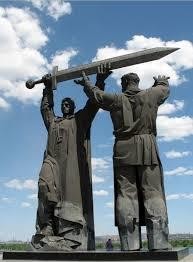 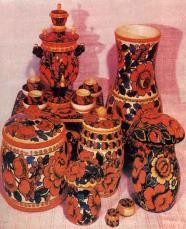 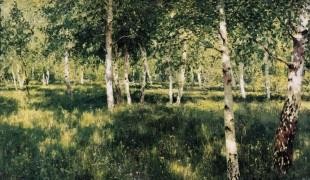 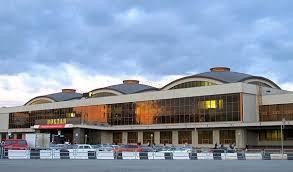 1 	2 	3 	4	АИзображениечеловека1НатюрмортБИзображениеприроды2ПортретВИзображениепредметов3ПейзажГУкрашениепредметов4СкульптураДЛепкачеловекаиживотных5Дизайн(декор)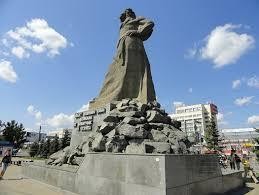 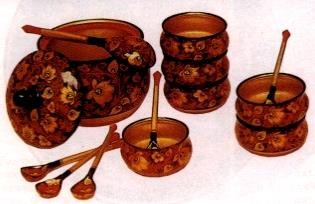 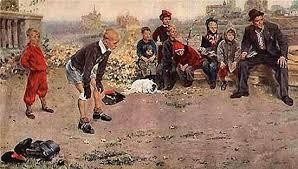 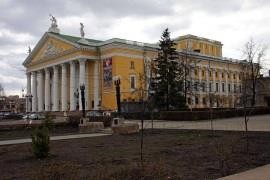 1 	1	1	1	АЭрмитаж1ПарижБТретьяковскаягалерея2Санкт–ПетербургВЛувр3МадридГПрадо4Москва1.РельефАОпределенныесоотношениячастейединогоцелогомеждусобойисцелым.2.ПропорцииБПорядокчередованияэлементов;необходимоесредствопостроенияобразадлявсехпроизведенийискусства.3.РитмВЧастичновыступающиеизплоскостискульптурныеизображения.1231Гравюранастали-Златоуст«Земляуральская»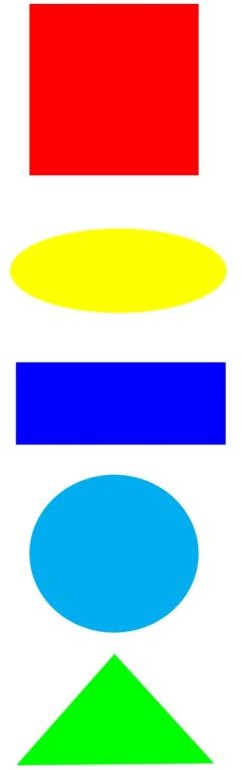 1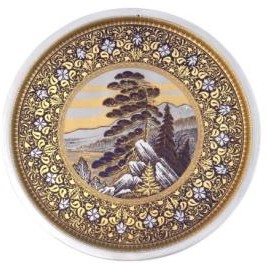 2К.Малевич«Черныйквадрат»2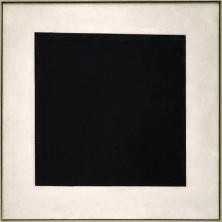 3Памятник «Перваяпалатка»-Магнитогорск,АвторЛ.Головницкий3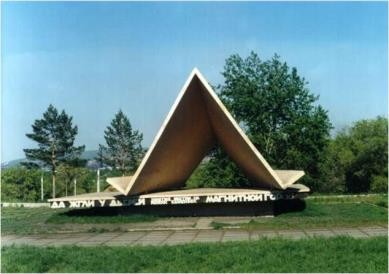 Э.Дега«Голубыетанцовщицы».И.Левитан«Большаявода».К.Моне«Кувшинки»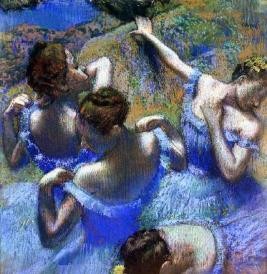 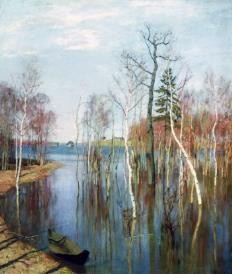 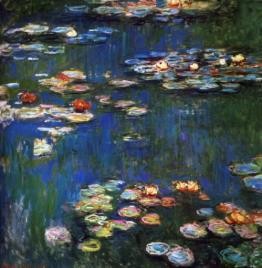 Ответ:	Ответ:	Ответ:	И.Грабарь «Рябинка»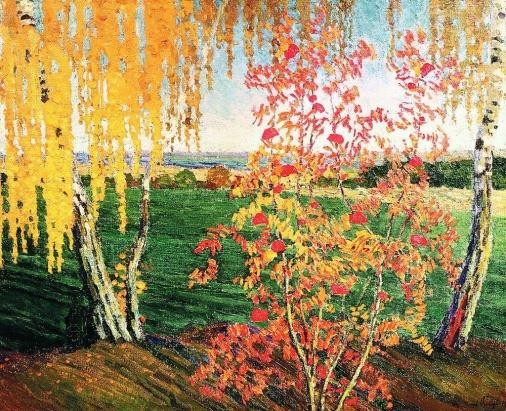 Ответ	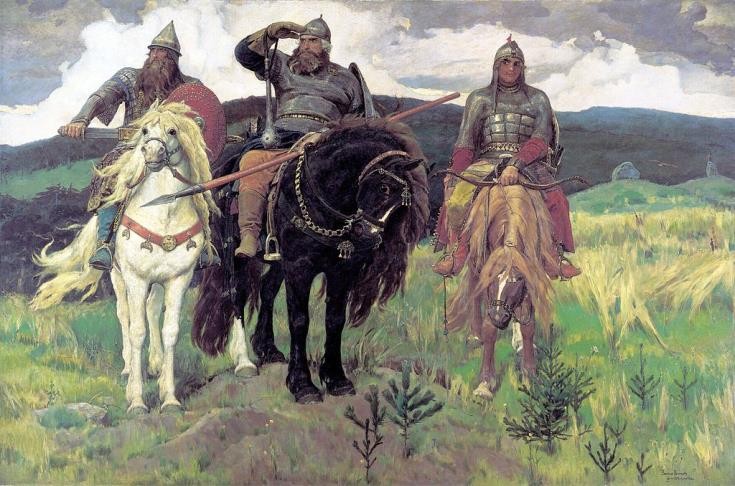 АлешаПоповичсидитнабеломконе,ИльяМуромецнаходитсявцентреСлеваотИльиМуромцанаходитсяДобрыняНикитич,справа-АлешаПоповичВрукахуАлешиПоповичагуслиикопье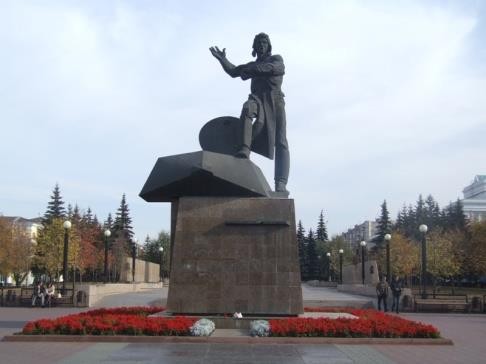 Памятник добровольцам-танкистам,скульпторЛ.Н.Головницкий.Челябинск.Ответ:	Ответ:	1.ФактураАОпределенныесоотношениячастейединогоцелогомеждусобойис целым.2.ПропорцииБОчертание,наружныйвид,контурпредмета3.ФормаВХарактер	поверхности	художественного	произведения,еёобработки.1231Памятник «Перваяпалатка»-Магнитогорск,АвторЛ.Головницкий12Гравюранастали–Златоуст«Каменныйцветок»2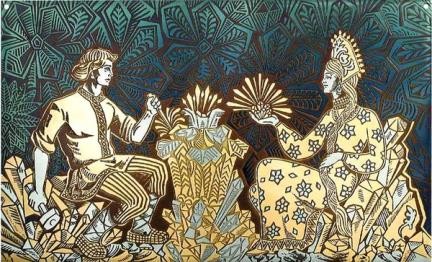 3Жостово.Поднос.3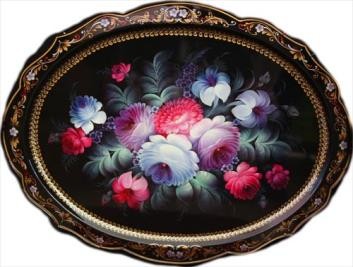 А.Матисс«Танец».И.	Левитан.	«Березоваяроща».К.Моне«Хризантемы».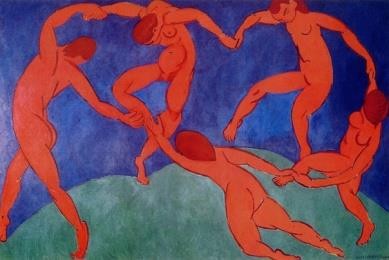 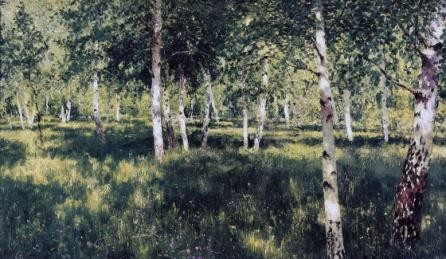 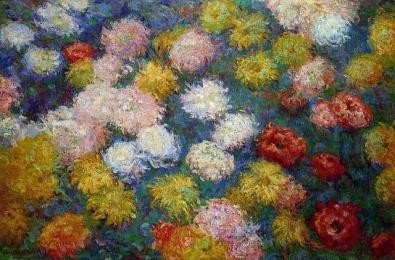 Ответ:	Ответ:	Ответ:	И.Грабарь «Зимнийпейзаж»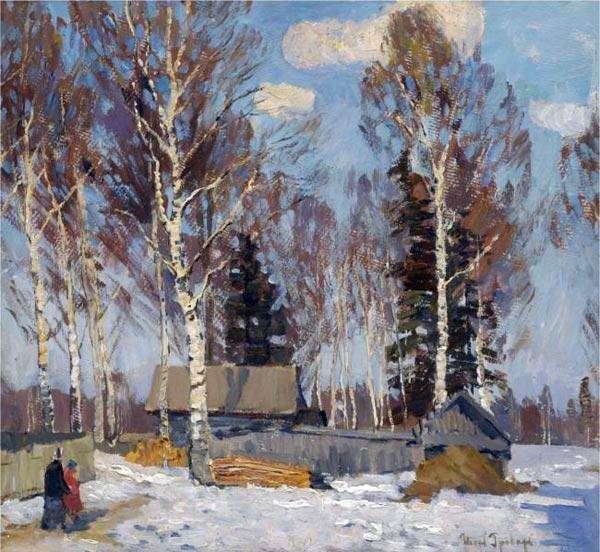 Ответ	КоньуДобрыниНикитичарыжийс белымпятнышком налбуВрукахуАлешиПоповичагуслиикопьеИльяМуромецнаходитсявцентрекартины,аконьподИльейсмассивнойметаллическойцепьювместоупряжки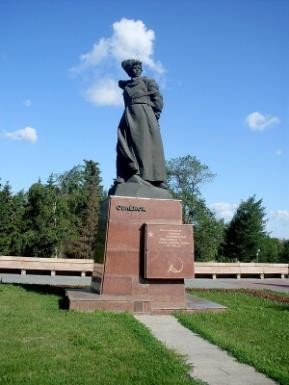 Памятник «Орленок», скульптор Л.Н.Головницкий.Челябинск,АлоеполеОтвет:	Ответ:	